О внесении изменений в Постановление Местной Администрации муниципального образования Муниципальный округ Сосновское от 22.12.2014 № 01-14-108    «Об определении границ прилегающих к некоторым организациям и объектам
территорий, на которых не допускается
розничная продажа алкогольной продукции на территории муниципального образования Муниципальный округ Сосновское»В соответствии с Постановлением Правительства Российской Федерации от 27.12.2012 года № 1425 «Об определении органами государственной власти субъектов Российской Федерации мест массового скопления граждан и мест нахождения
источников повышенной опасности, в которых не допускается розничная
продажа алкогольной продукции, а также определении органами местного
самоуправления границ прилегающих к некоторым организациям и объектам
территорий, на которых не допускается розничная продажа алкогольной
продукции», руководствуясь Законом Санкт-Петербурга от 23.09.2009 № 420-79 «Об организации местного самоуправления в Санкт-Петербурге», Уставом муниципального образования Муниципальный округ Сосновское и на основании замечаний Комитета по развитию предпринимательства и потребительского рынка Санкт-ПетербургаПОСТАНОВЛЯЮ:1. Изложить схемы границ прилегающих территорий для каждого защищаемого объекта, находящего на территории муниципального образования Муниципальный округ Сосновское, утвержденные Постановлением Местной Администрации муниципального образования Муниципальный округ Сосновское от 22.12.2014 № 01-14-108, в новой редакции согласно Приложениям №№ 1-33 к настоящему Постановлению.2. Копию настоящего Постановления направить в Комитет по развитию предпринимательства и потребительского рынка Санкт-Петербурга не позднее 1 месяца со дня принятия.3. Настоящее Постановление вступает в силу на следующий день после его официального опубликования. 4. Контроль исполнения настоящего Постановления возложить на Руководителя организационно-правового отдела Местной Администрации муниципального образования Муниципальный округ Сосновское. Глава Местной Администрации	        муниципального     образованияМуниципальный округ Сосновское	        И. В. ГрицакИсх. № 01-16-208 от 28.04.2015 г.Приложение № 1к Постановлению Местной Администрации муниципального образования Муниципальный округ Сосновское от 28.04.2015 № 01-14-38Схема № 1границ прилегающих территорийГБДОУ детский сад № 93 комбинированного вида Выборгского района Санкт-Петербургаул.Есенина, д.12, корп.2, лит.А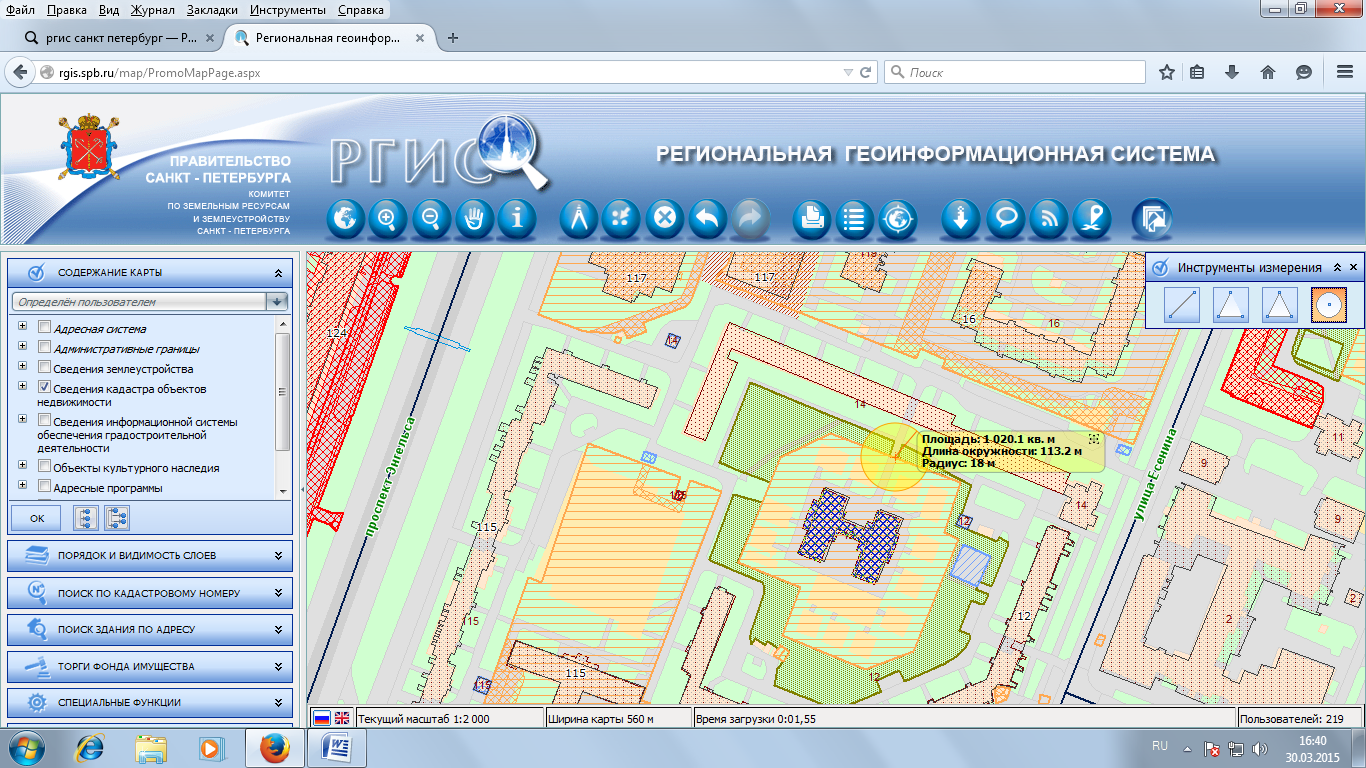 Приложение № 2к Постановлению Местной Администрации муниципального образования Муниципальный округ Сосновское от 28.04.2015 № 01-14-38Схема № 2границ прилегающих территорийГБДОУ детский сад № 107 комбинированного вида Выборгского района Санкт-Петербургаул. Есенина, д.8, корп. 2, лит.А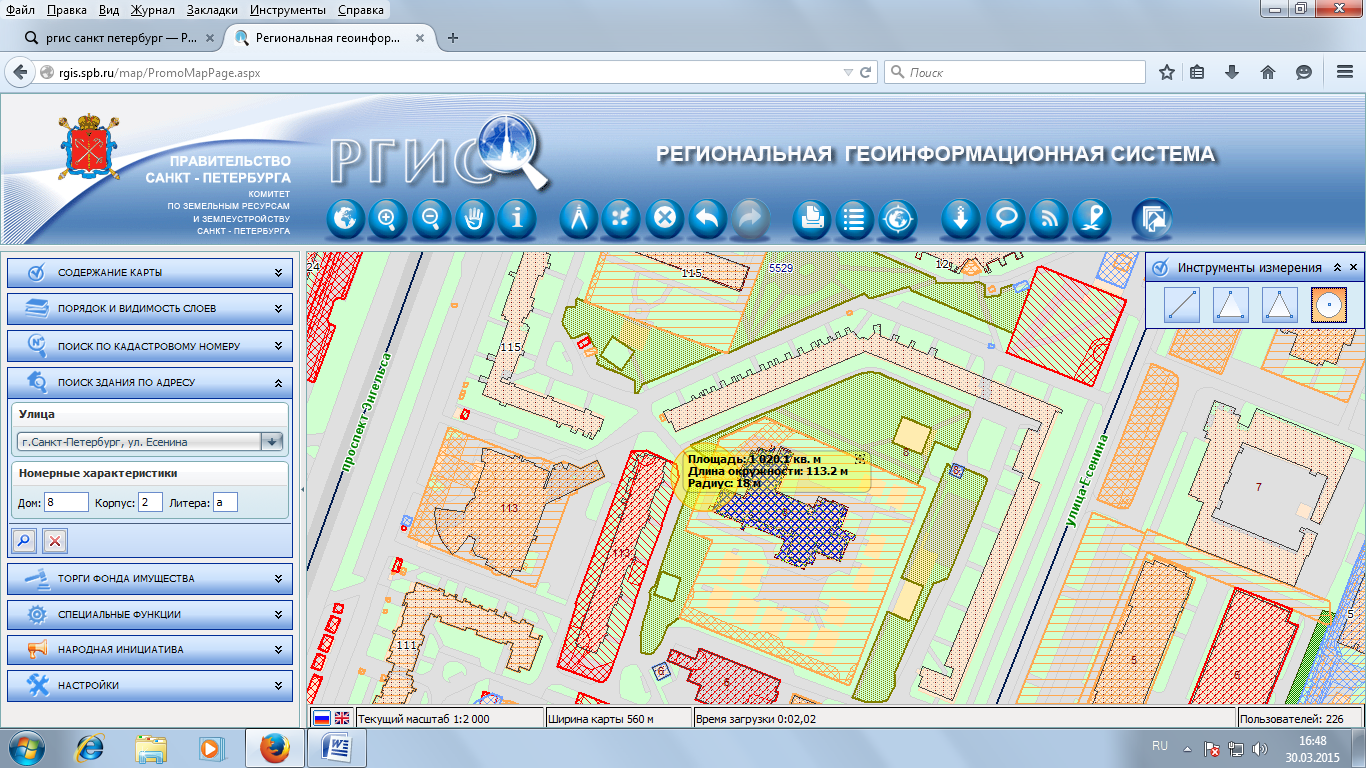 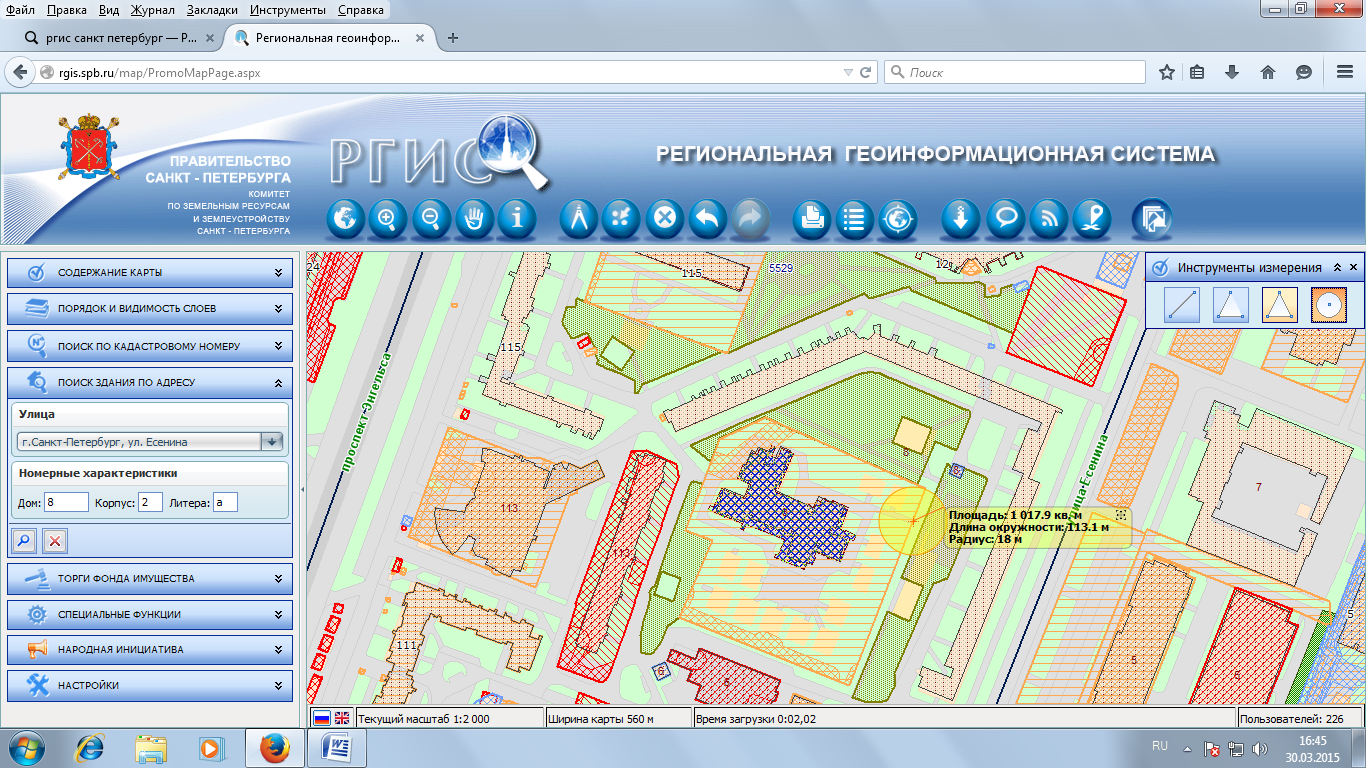 Приложение № 3к Постановлению Местной Администрации муниципального образования Муниципальный округ Сосновское от 28.04.2015 № 01-14-38Схема № 3границ прилегающих территорийГБДОУ детский сад № 126 комбинированного вида Выборгского района Санкт-Петербургапр. Луначарского, д.19, корп.2, лит.А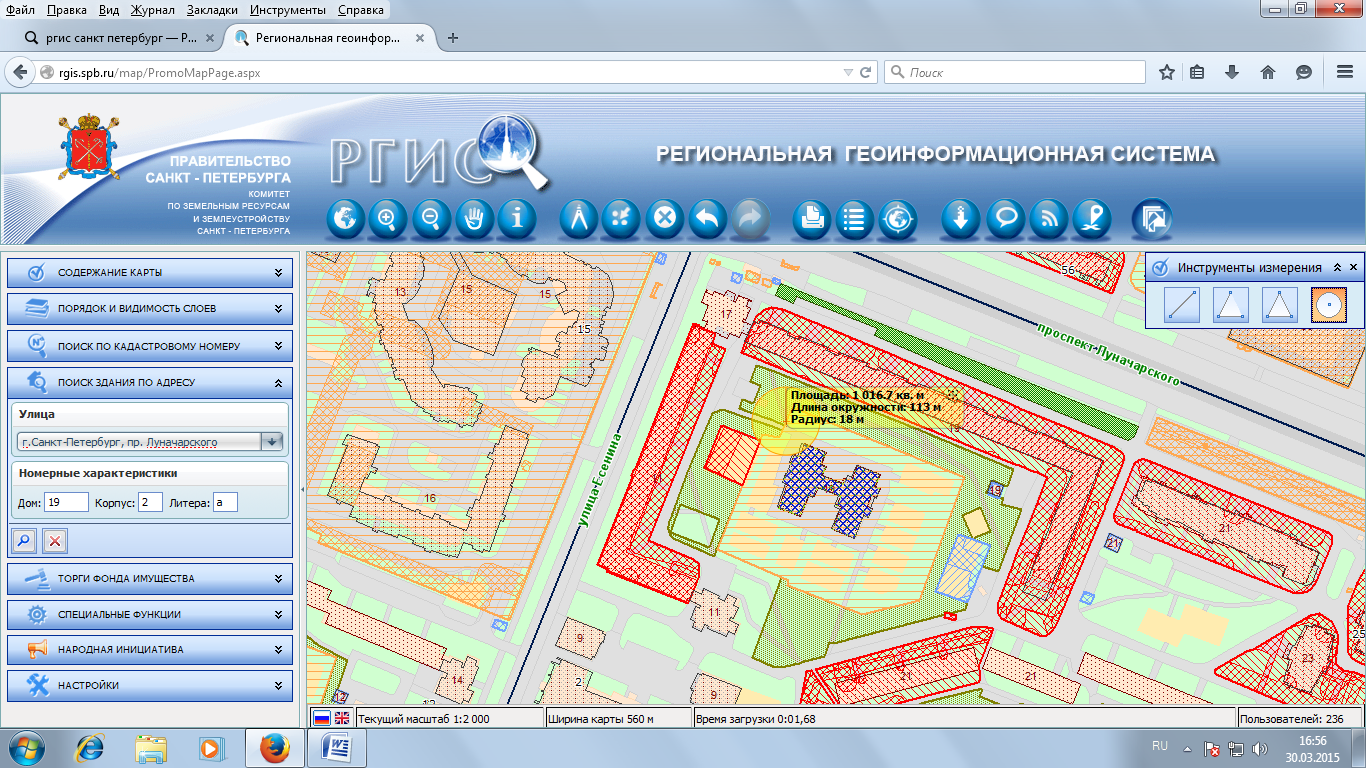 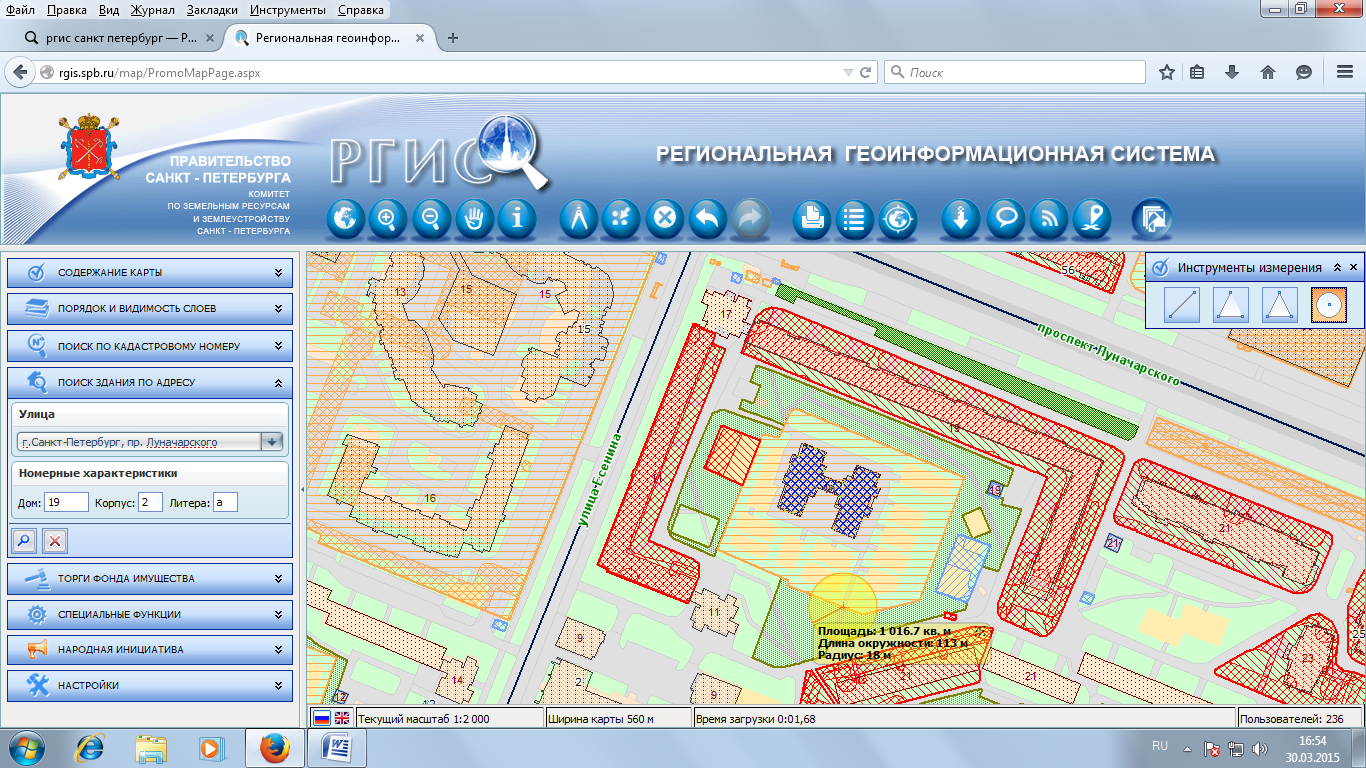 Приложение № 4к Постановлению Местной Администрации муниципального образования Муниципальный округ Сосновское от 28.04.2015 № 01-14-38Схема № 4границ прилегающих территорийГБДОУ детский сад №118 общеразвивающего вида с приоритетным осуществлением деятельности по физическому развитию детей Выборгского района Санкт-Петербургапр. Луначарского, д.27, корп.2, лит.А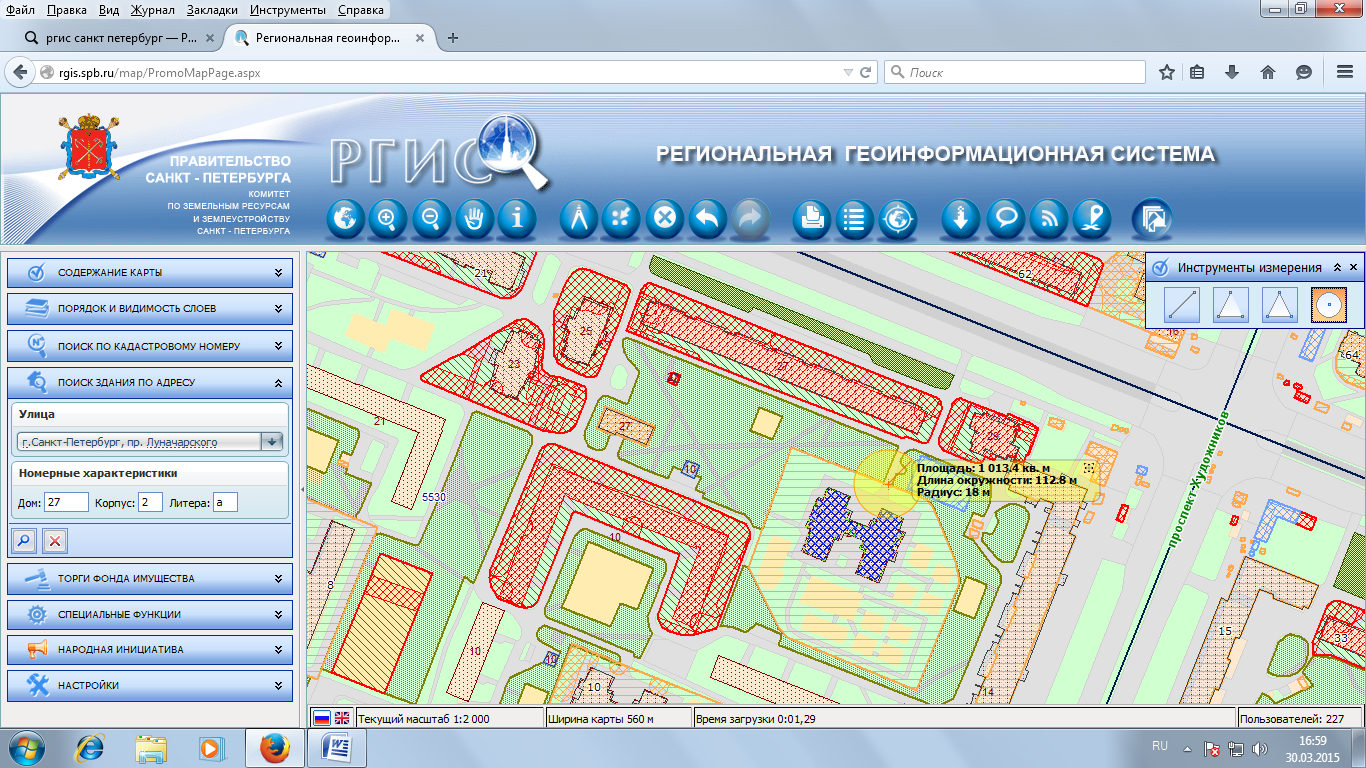 Приложение № 5к Постановлению Местной Администрации муниципального образования Муниципальный округ Сосновское от 28.04.2015 № 01-14-38Схема № 5границ прилегающих территорийГБДОУ детский сад № 72 комбинированного  вида Выборгского района Санкт-Петербургапр. Луначарского д.39 к.2 лит.А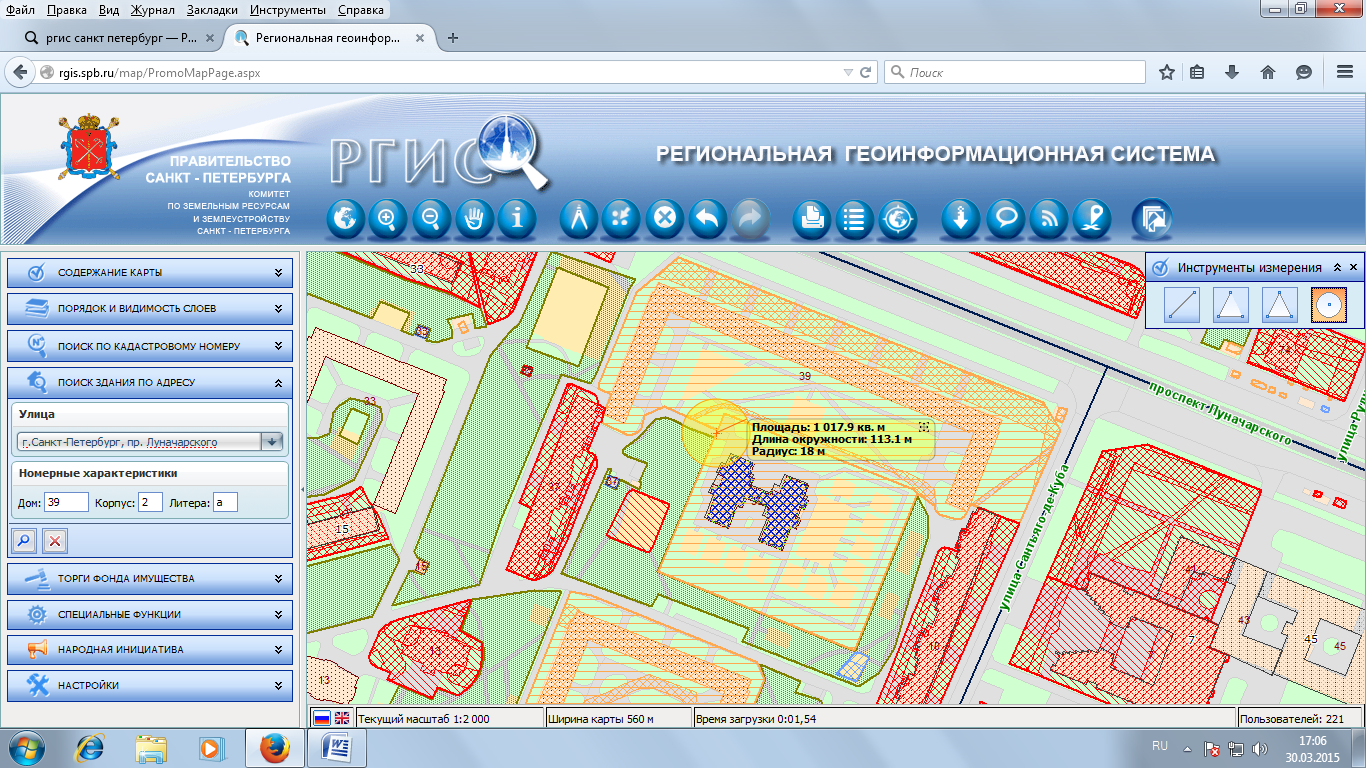 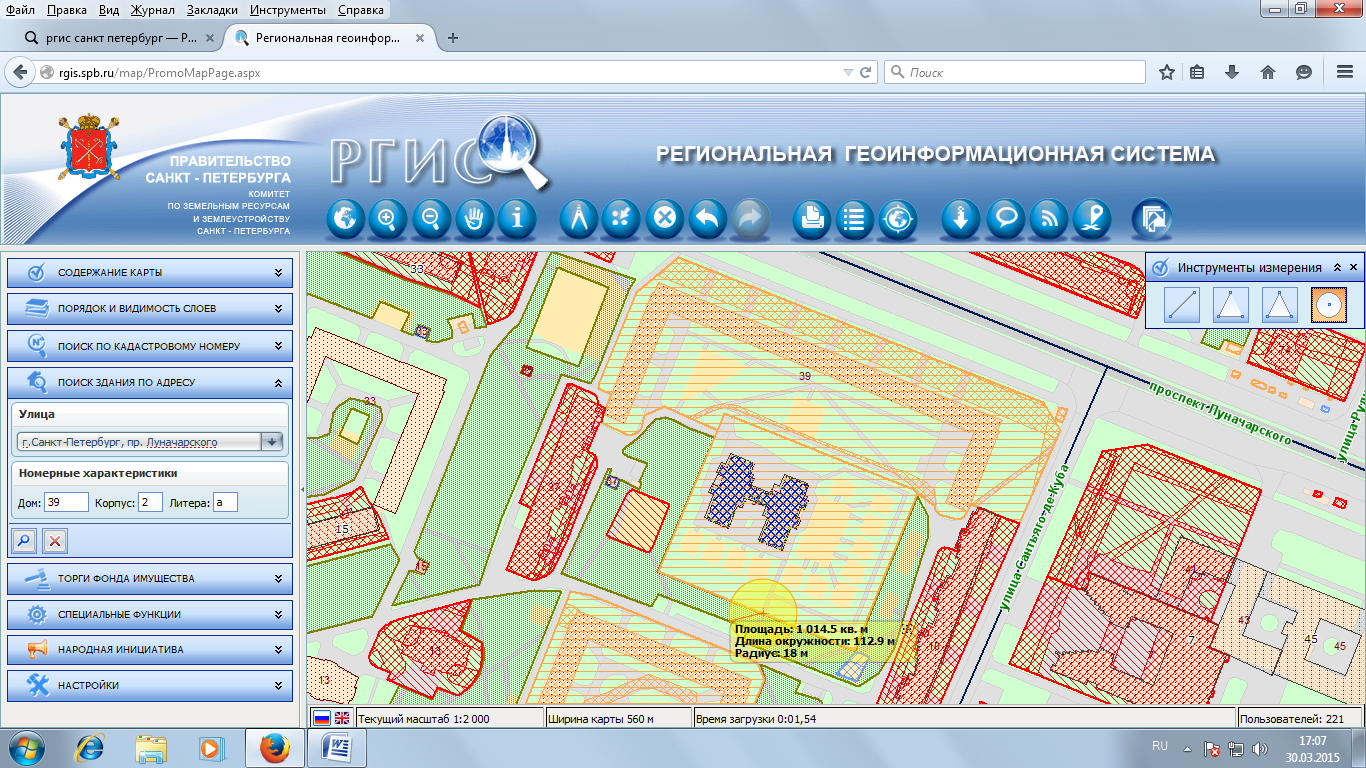 Приложение № 6к Постановлению Местной Администрации муниципального образования Муниципальный округ Сосновское от 28.04.2015 № 01-14-38Схема № 6границ прилегающих территорийГБОУ ДОД Дворец детского (юношеского) творчества Выборгского района Санкт-Петербургаул.Сантьяго-де-Куба, д.4, корп.2, лит.А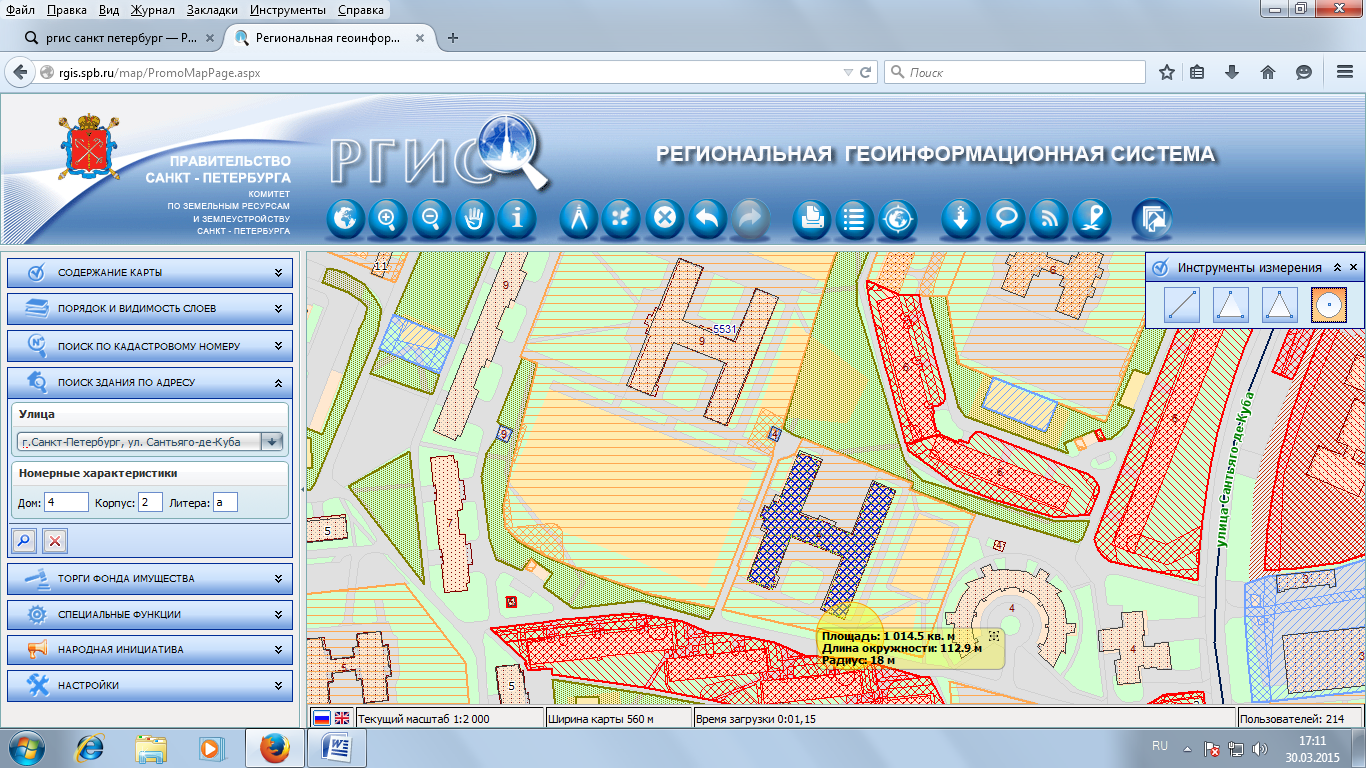 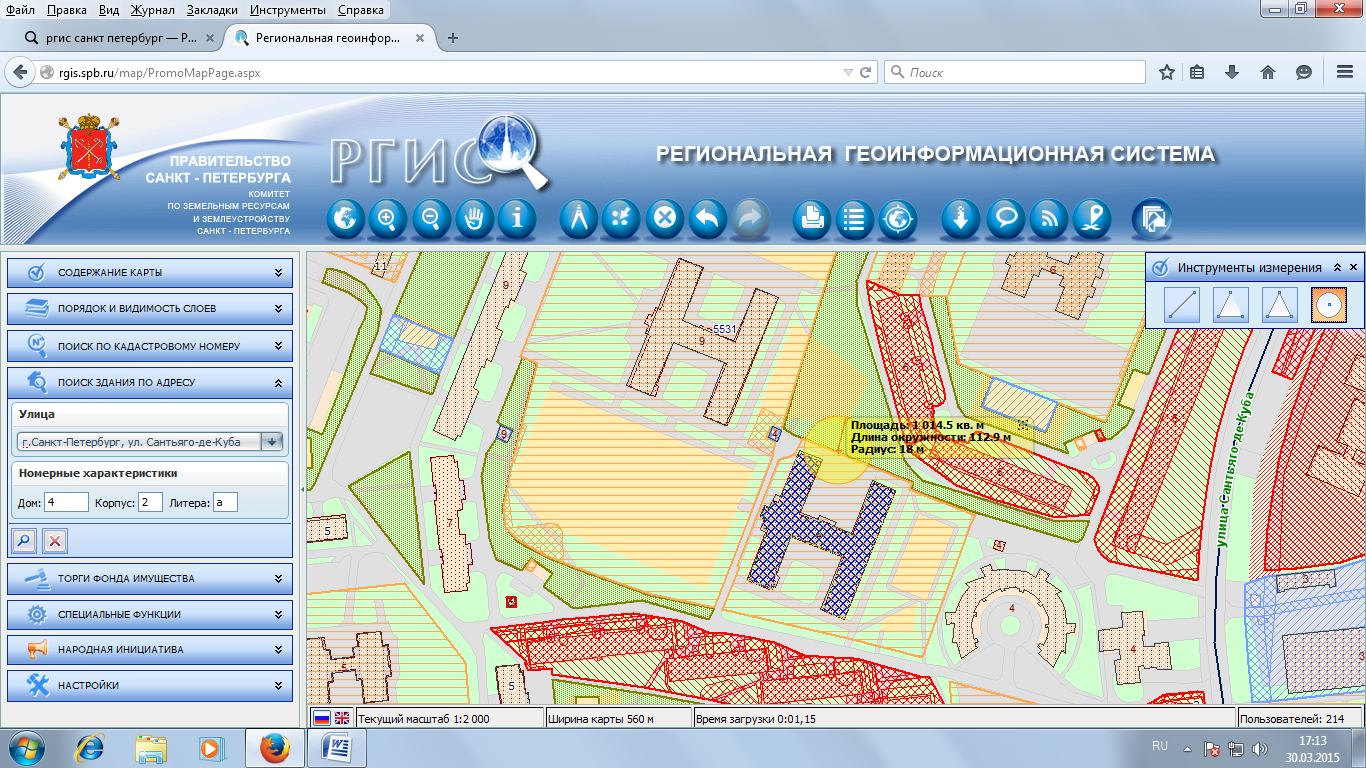 Приложение № 7к Постановлению Местной Администрации муниципального образования Муниципальный округ Сосновское от 28.04.2015 № 01-14-38Схема № 7границ прилегающих территориГБДОУ Центр развития ребенка – детский сад № 136 компенсирующего вида Выборгского района Санкт-ПетербургаСеверный пр., д.10, корп.3, лит.А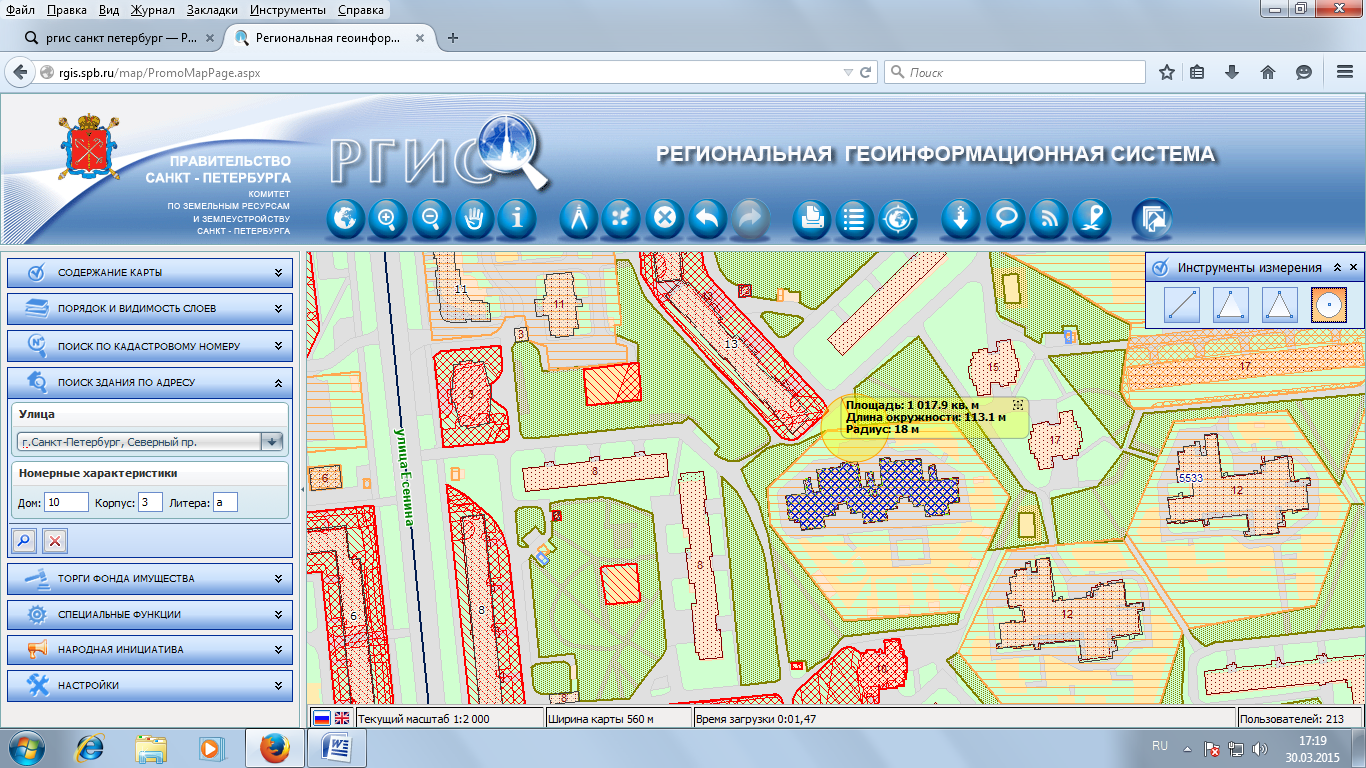 Приложение № 8к Постановлению Местной Администрации муниципального образования Муниципальный округ Сосновское от 28.04.2015 № 01-14-38Схема № 8границ прилегающих территориГБДОУ детский сад № 111 комбинированного вида Выборгского района Санкт-ПетербургаСеверный пр., д.12, корп.2, лит.А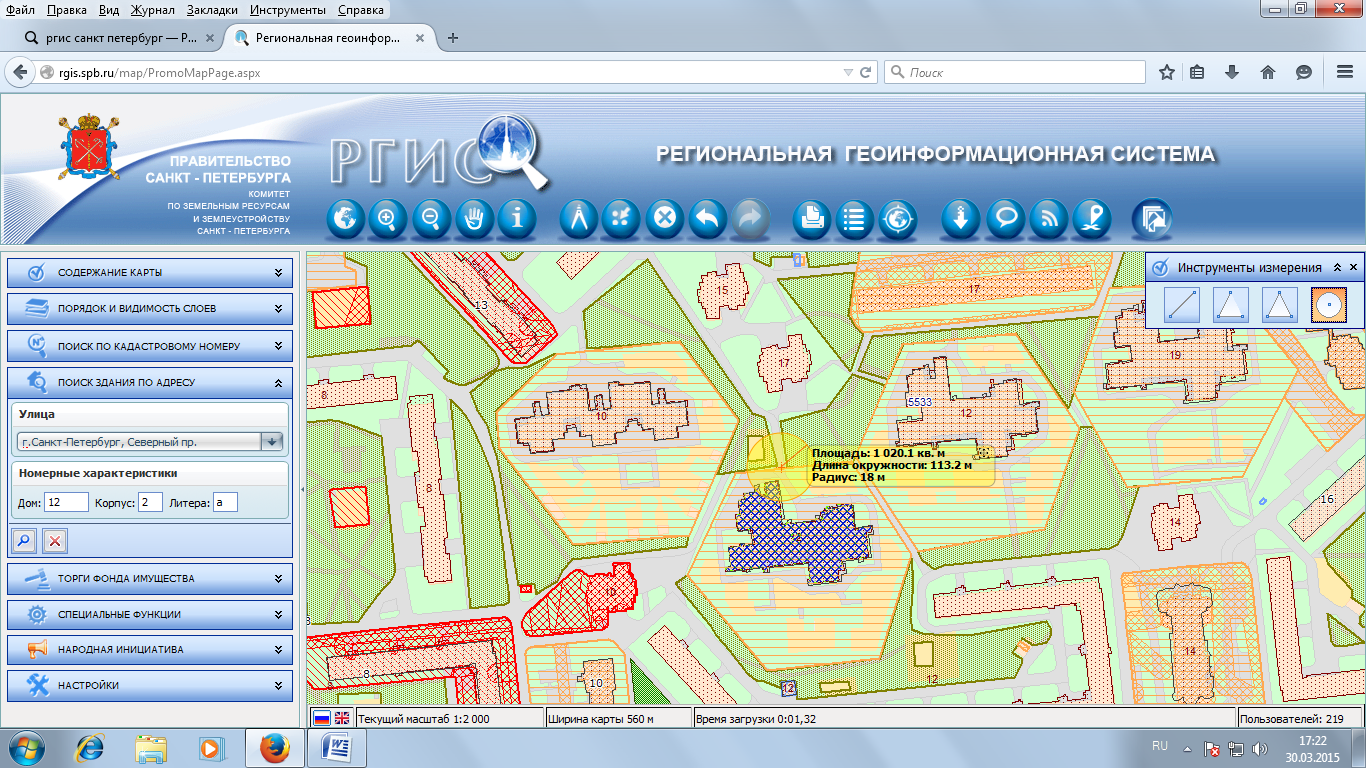 Приложение № 9к Постановлению Местной Администрации муниципального образования Муниципальный округ Сосновское от 28.04.2015 № 01-14-38Схема № 9границ прилегающих территорийГБДОУ детский сад № 134 комбинированного вида Выборгского района Санкт-ПетербургаСеверный пр., д.12, корп.3, лит.А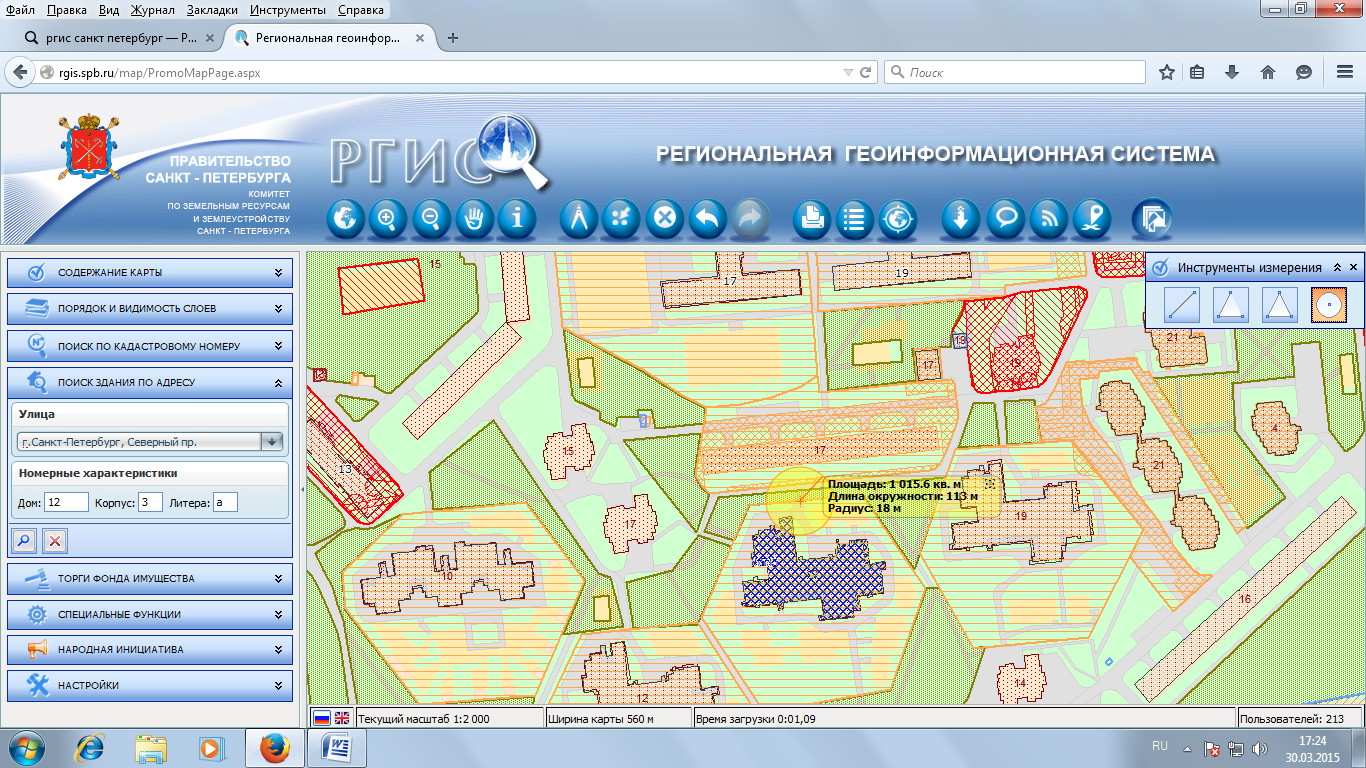 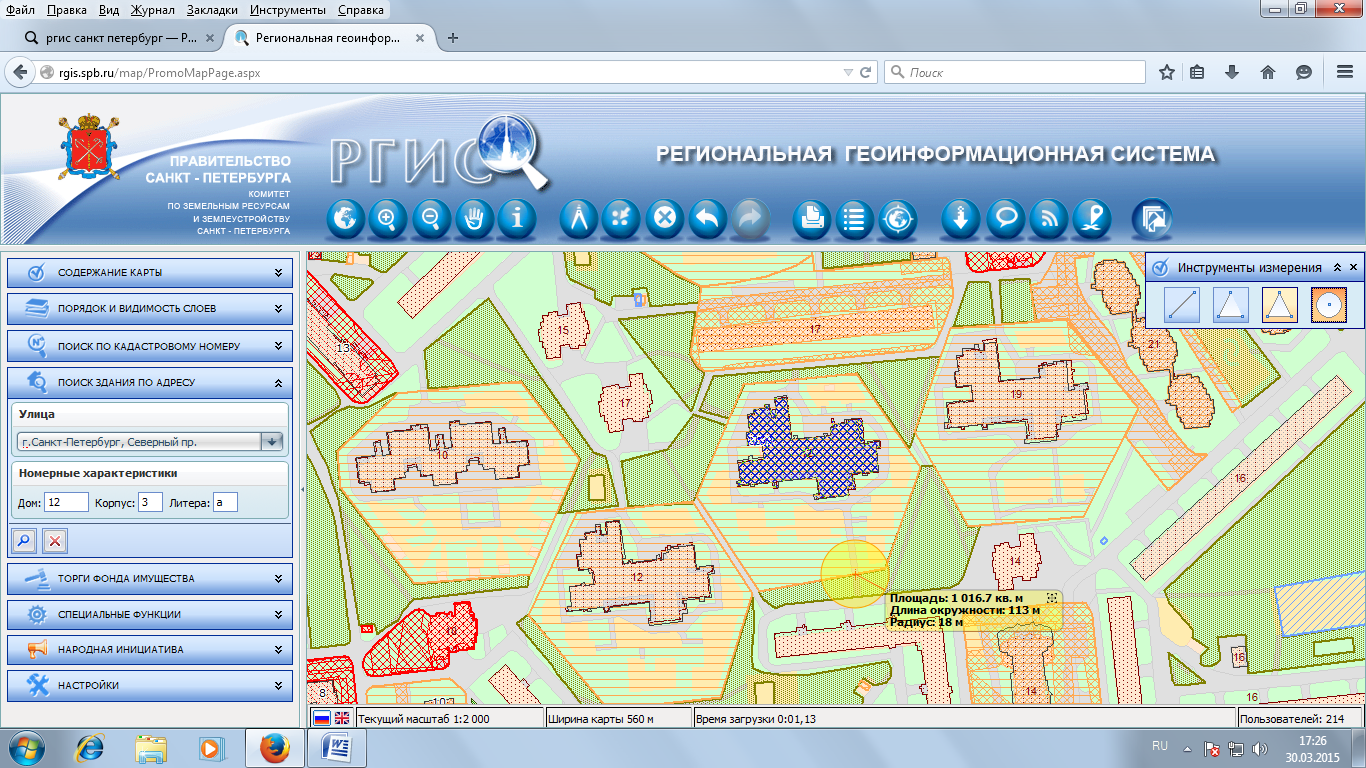 Приложение № 10к Постановлению Местной Администрации муниципального образования Муниципальный округ Сосновское от 28.04.2015 № 01-14-38Схема № 10границ прилегающих территорийГБДОУ детский сад № 79 комбинированного вида Выборгского района Санкт-ПетербургаСеверный пр., д.24, корп.2, лит.А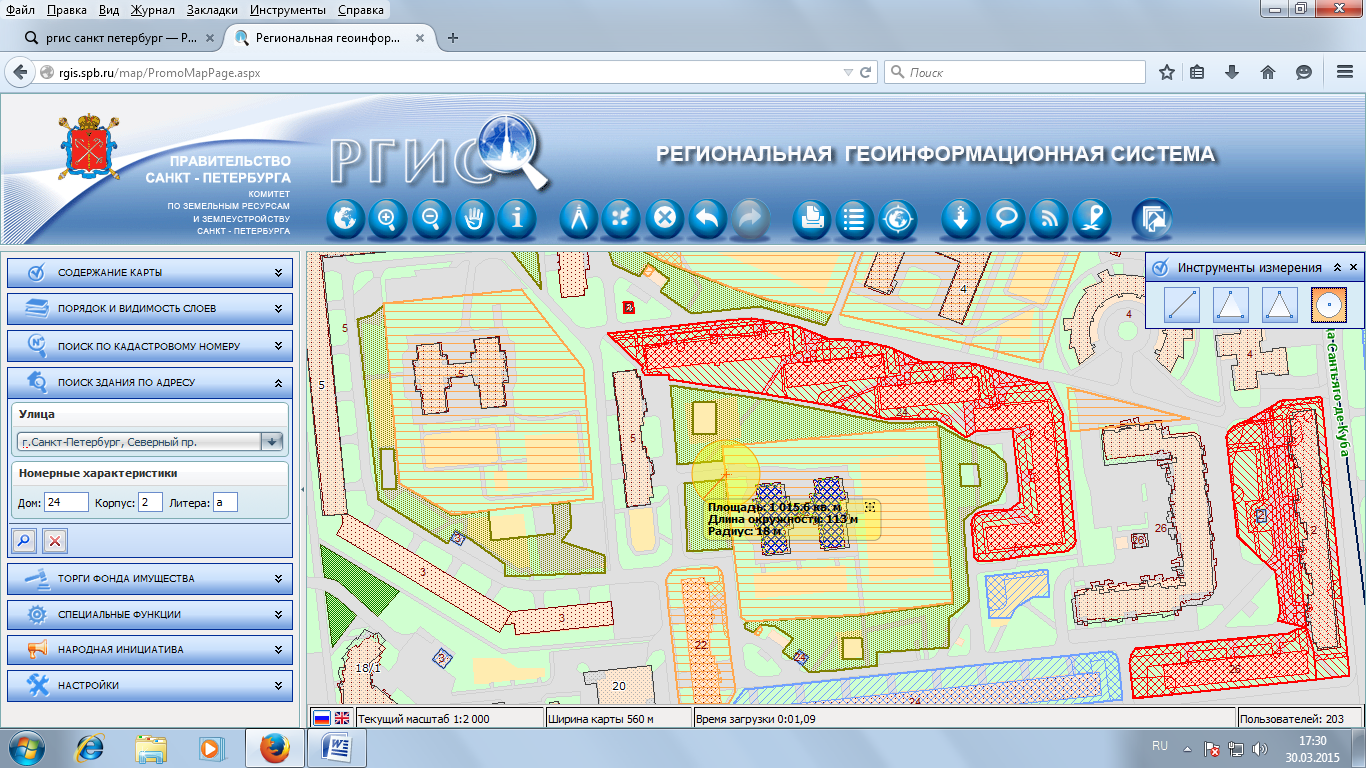 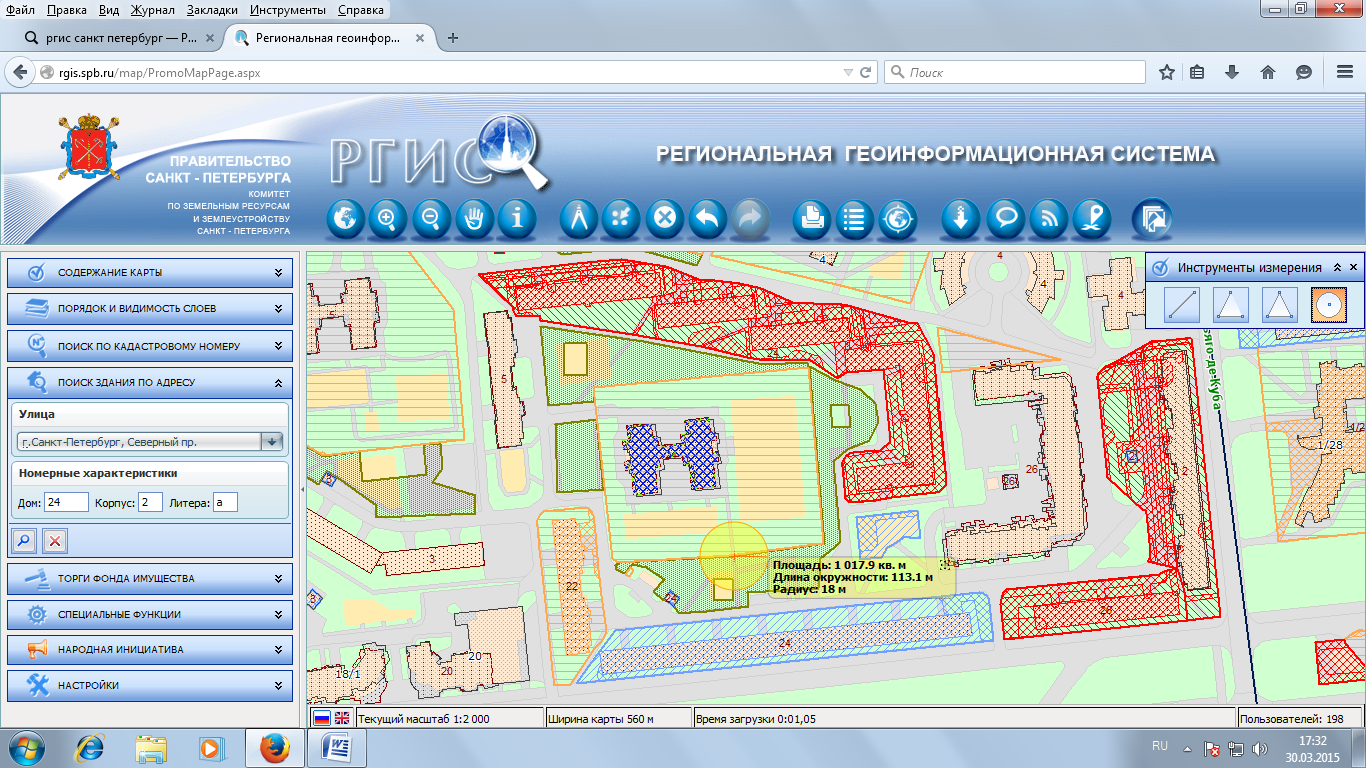 Приложение № 11к Постановлению Местной Администрации муниципального образования Муниципальный округ Сосновское от 28.04.2015 № 01-14-38Схема № 11границ прилегающих территорийГБДОУ детский сад № 137 комбинированного вида Выборгского района Санкт-ПетербургаСеверный пр., д.6, корп.2, лит.А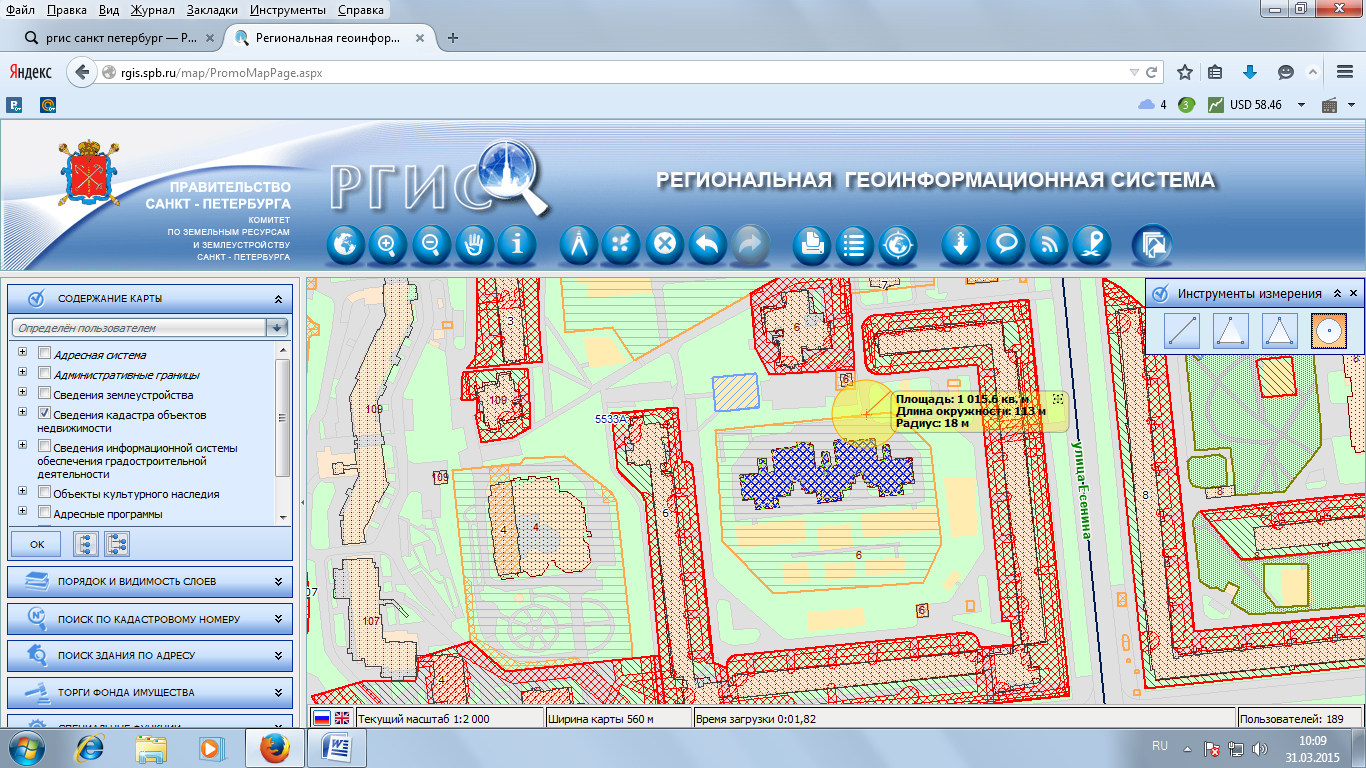 Приложение № 12к Постановлению Местной Администрации муниципального образования Муниципальный округ Сосновское от 28.04.2015 № 01-14-38Схема № 12границ прилегающих территорийГБОУ Лицей № 101 Выборгского района Санкт-Петербурга ул.Сикейроса., д. 17, корп.1, лит.А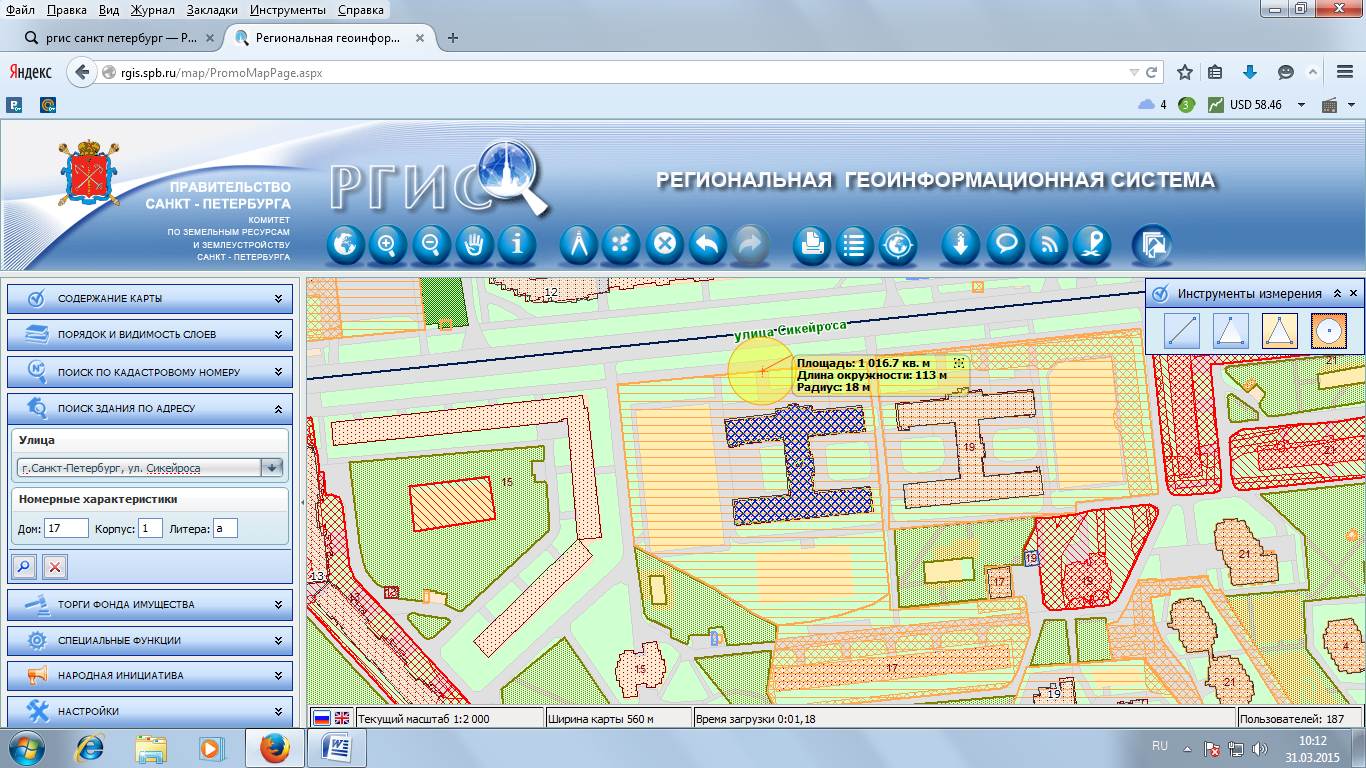 Приложение № 13к Постановлению Местной Администрации муниципального образования Муниципальный округ Сосновское от 28.04.2015 № 01-14-38Схема № 13границ прилегающих территорийГБОУ средняя общеобразовательная школа № 468 Выборгского района Санкт-Петербургаул.Сикейроса., д. 19, корп.1, лит.А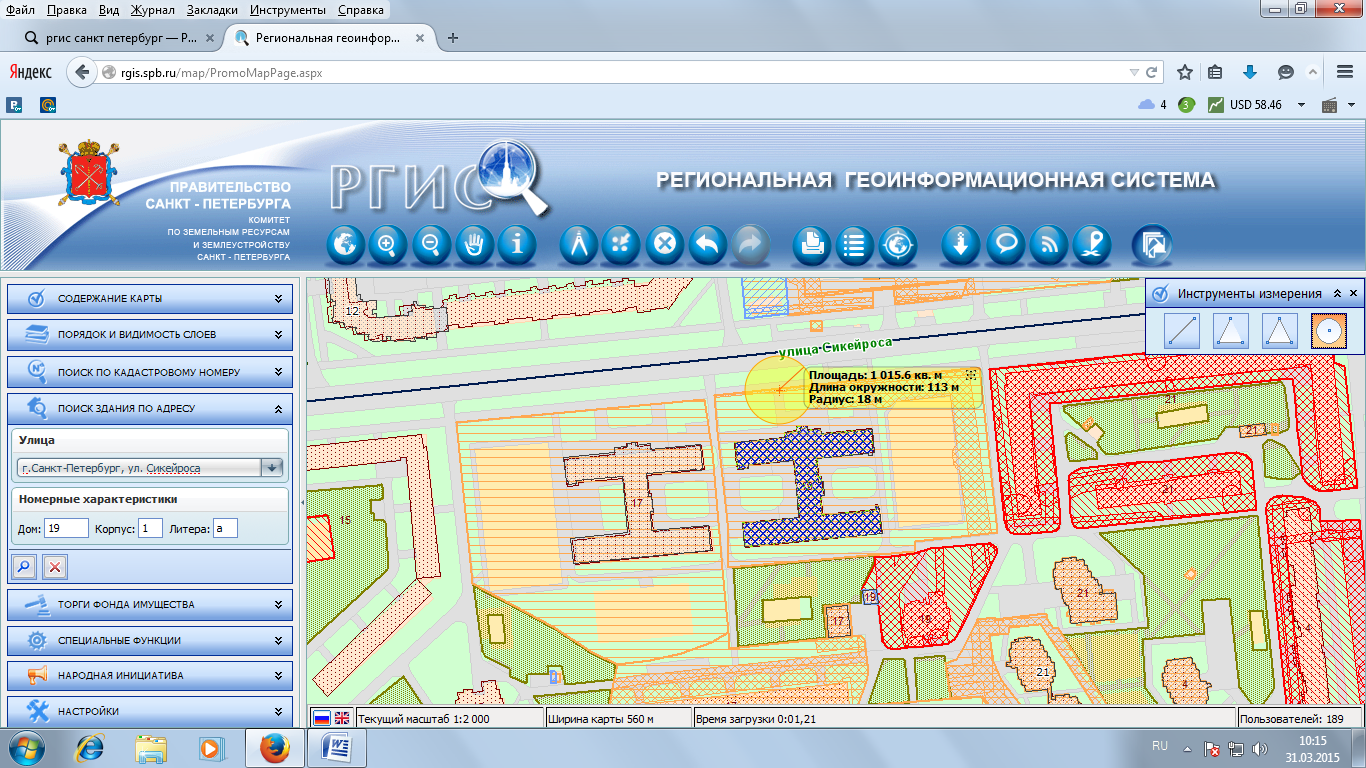 Приложение № 14к Постановлению Местной Администрации муниципального образования Муниципальный округ Сосновское от 28.04.2015 № 01-14-38Схема № 14границ прилегающих территорийГБОУ для детей-сирот и детей, оставшихся без попечения родителей, Детский дом № 8 для детей школьно-дошкольного возраста (смешанного типа)ул. Сикейроса, д. 19, корп. 3, лит.А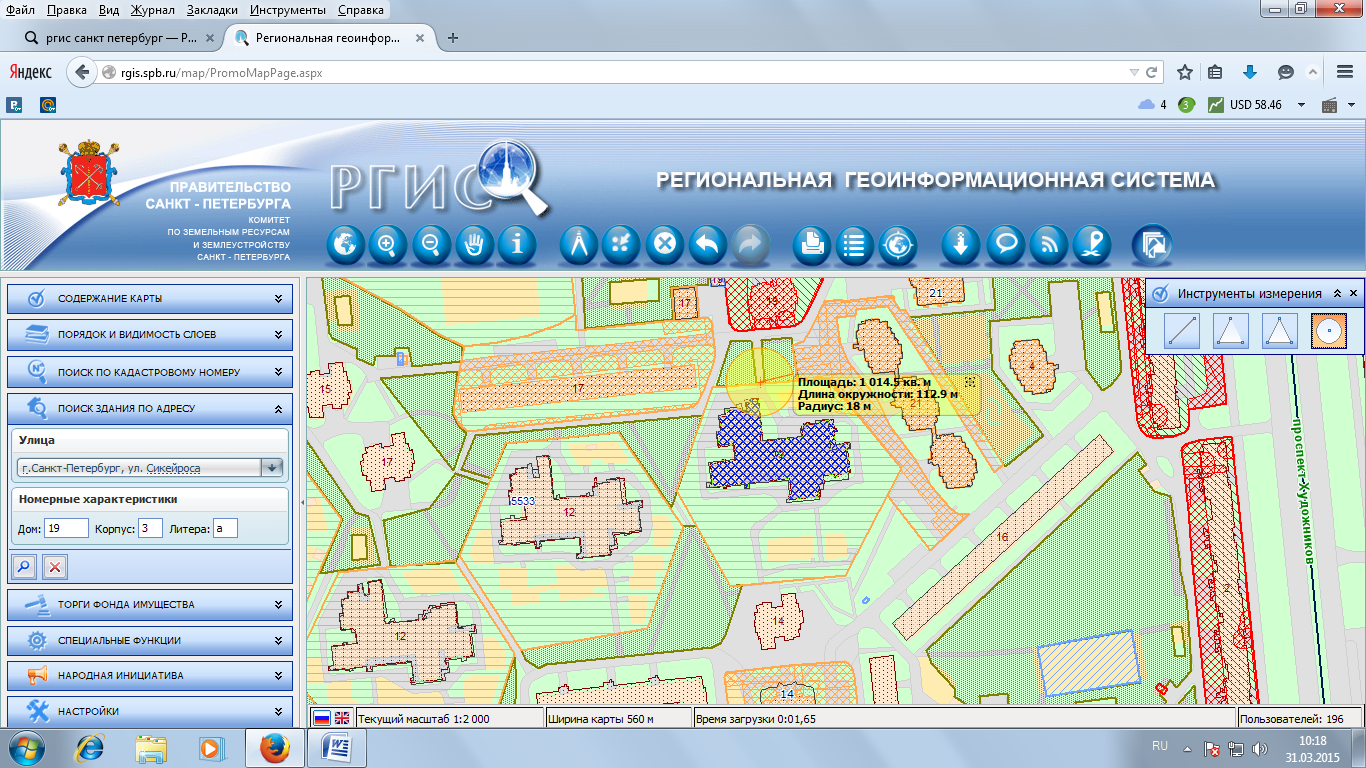 Приложение № 15к Постановлению Местной Администрации муниципального образования Муниципальный округ Сосновское от 28.04.2015 № 01-14-38Схема № 15границ прилегающих территорийГБОУ средняя общеобразовательная школа № 90 Выборгского района Санкт-Петербургаул. Сикейроса, д. 5, корп. 2, лит.А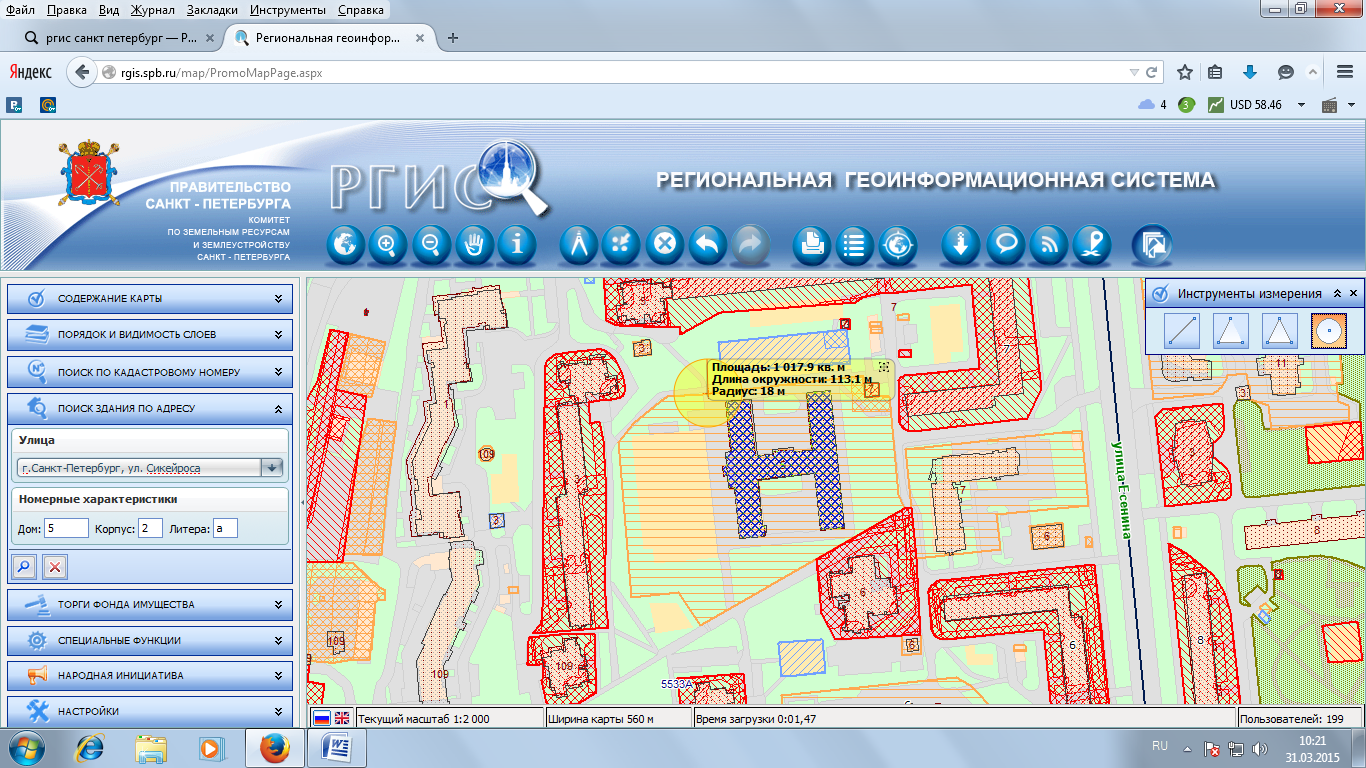 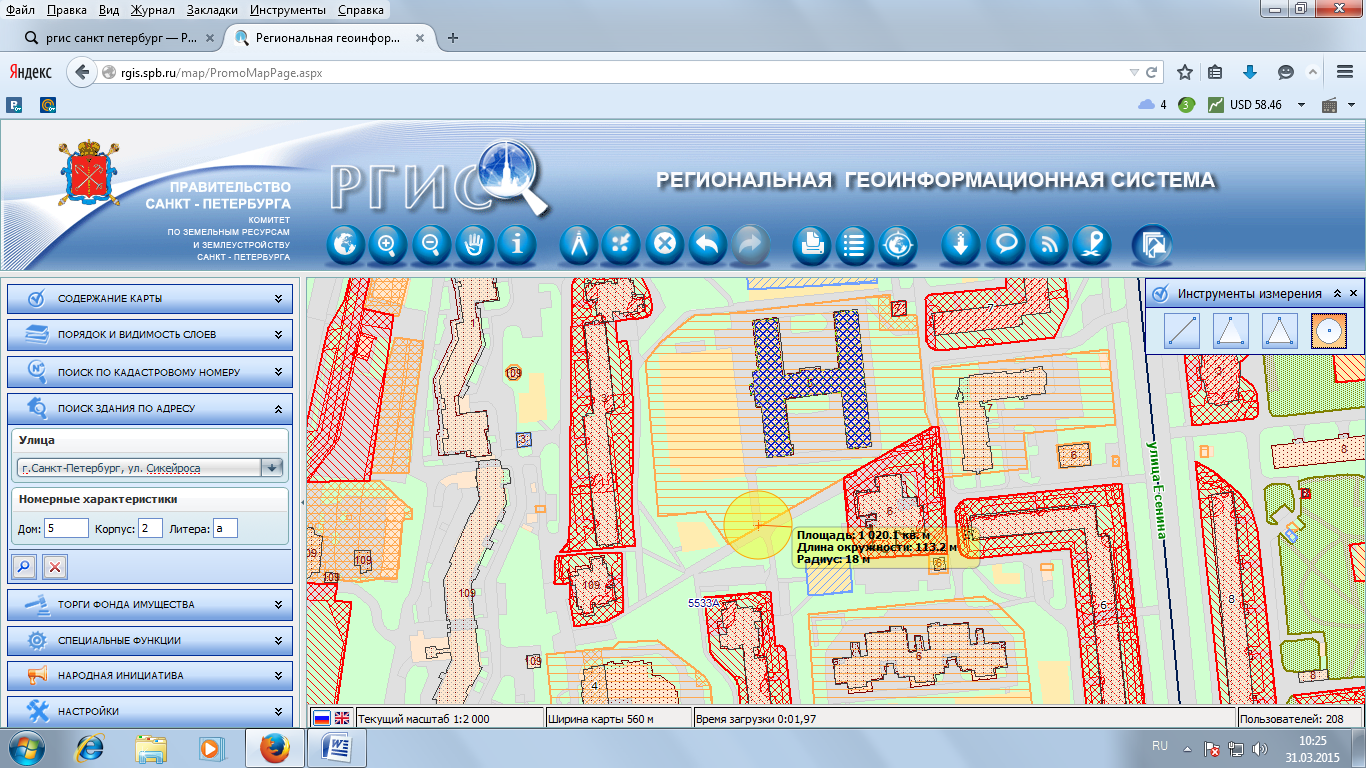 Приложение № 16к Постановлению Местной Администрации муниципального образования Муниципальный округ Сосновское от 28.04.2015 № 01-14-38Схема № 16границ прилегающих территорийклиника «Скандинавия»Учебный пер. д.2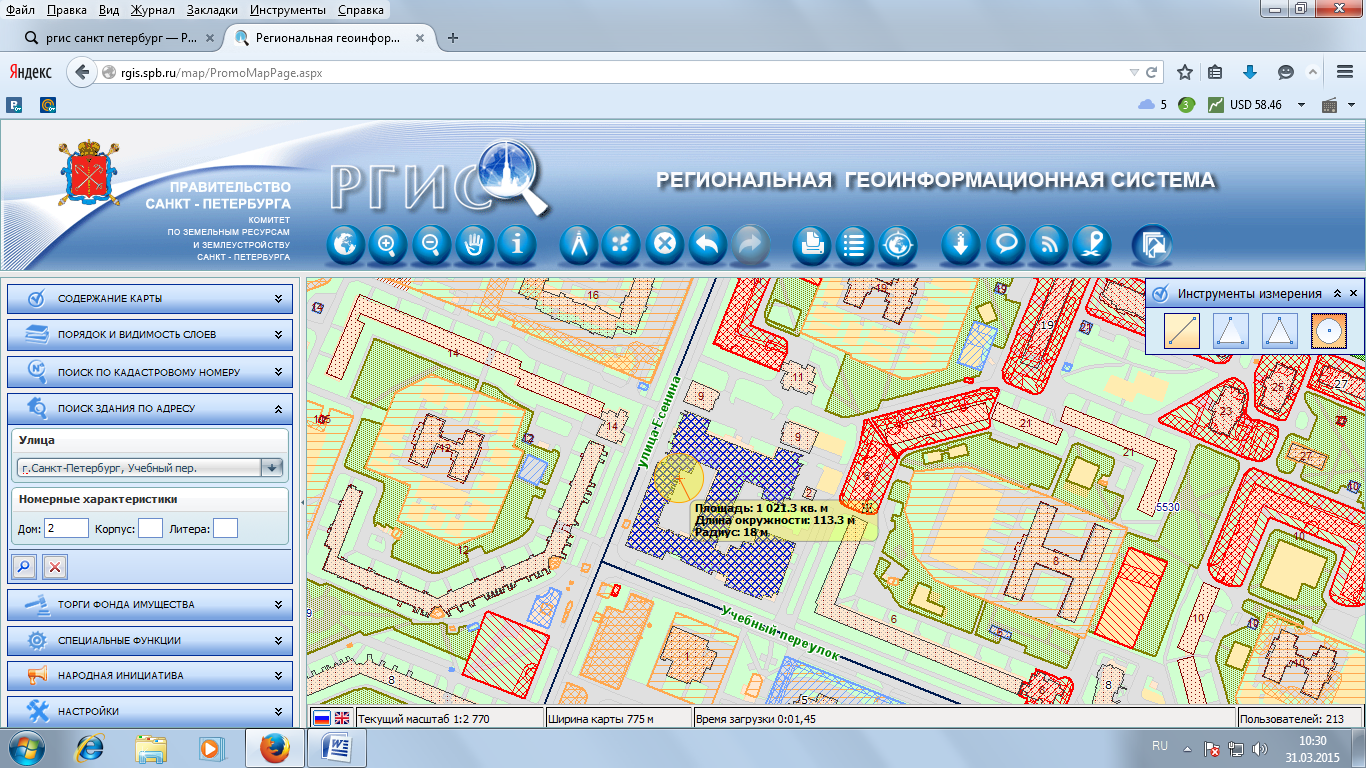 Приложение № 17к Постановлению Местной Администрации муниципального образования Муниципальный округ Сосновское от 28.04.2015 № 01-14-38Схема № 17границ прилегающих территорийГБДОУ детский сад № 74 комбинированного вида Выборгского района Санкт-ПетербургаУчебный пер., д.10, корп.5, лит.А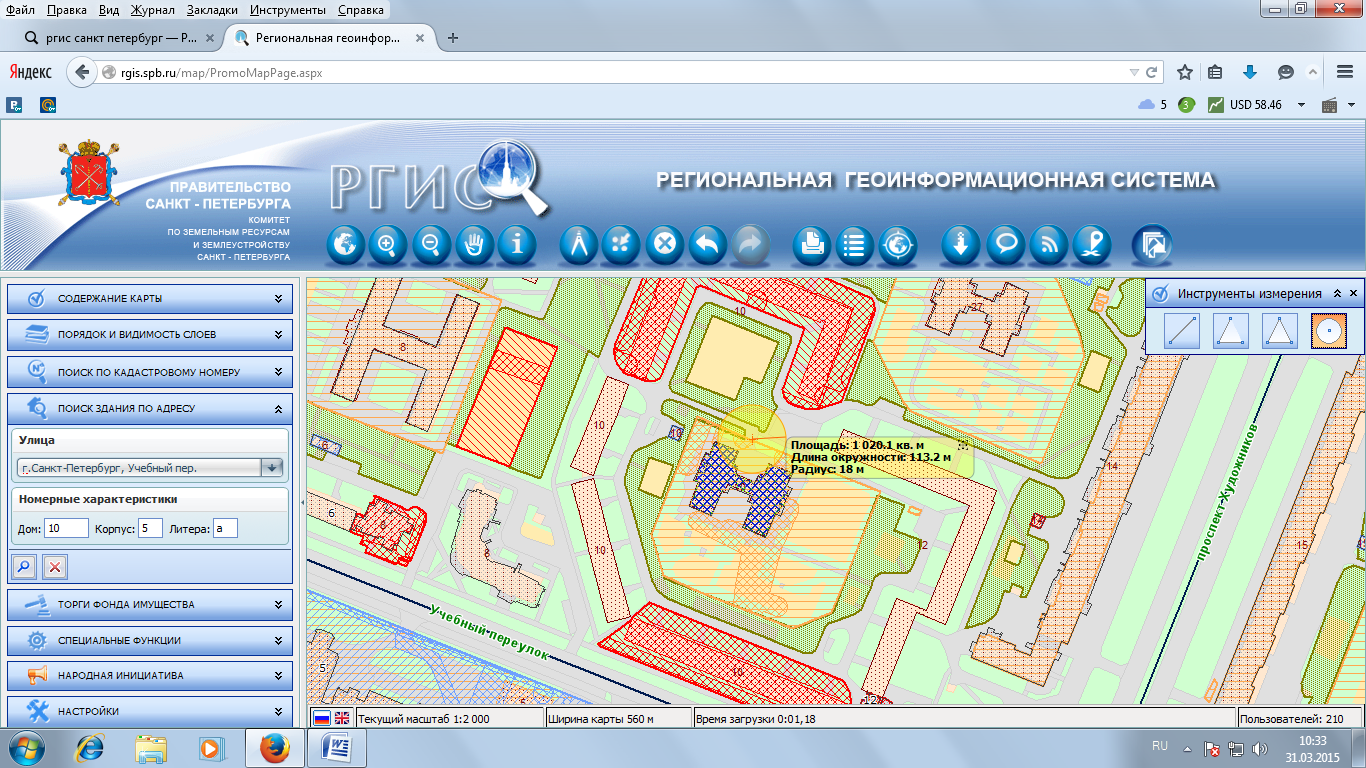 Приложение № 18к Постановлению Местной Администрации муниципального образования Муниципальный округ Сосновское от 28.04.2015 № 01-14-38Схема № 18границ прилегающих территорийГБОУ средняя общеобразовательная школа № 65 с углубленным изучением французского языка Выборгского района Санкт-ПетербургаУчебный пер., д.8, корп.2, лит.А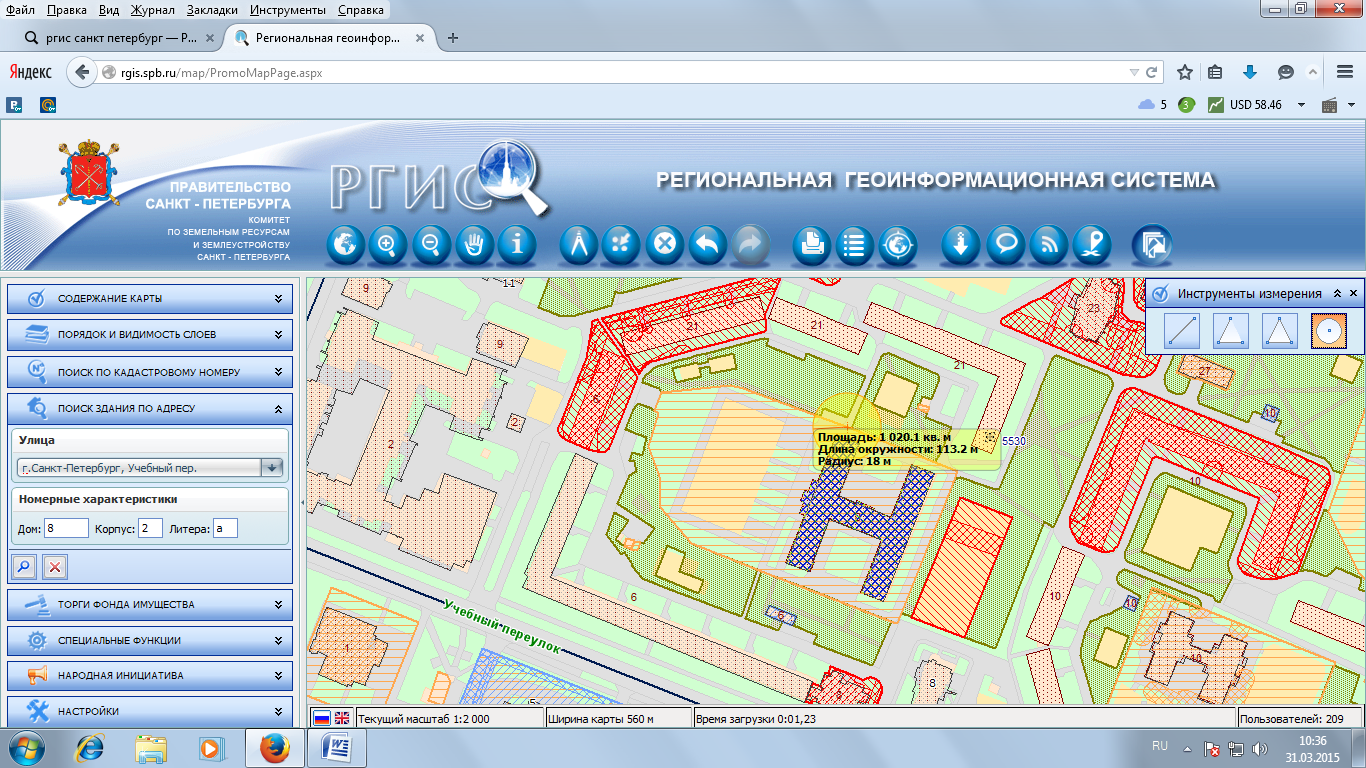 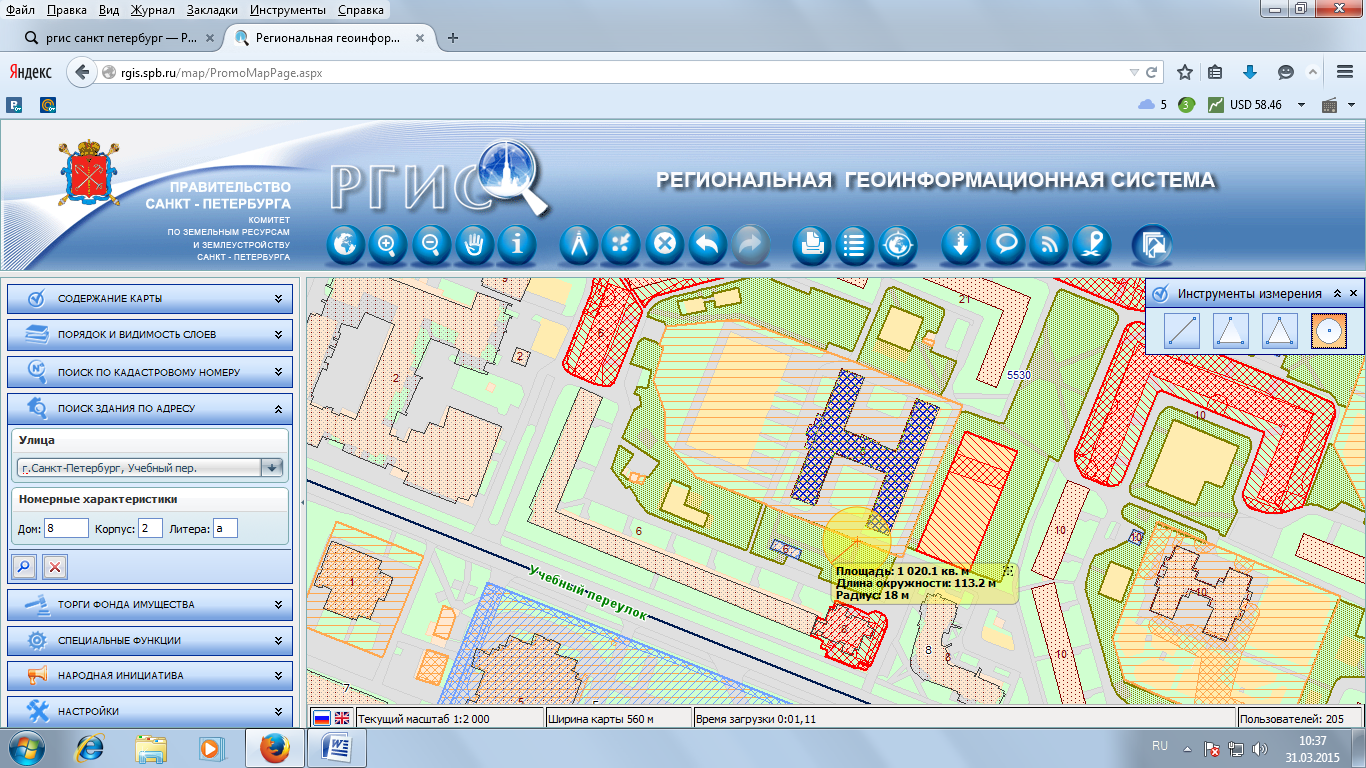 Приложение № 19к Постановлению Местной Администрации муниципального образования Муниципальный округ Сосновское от 28.04.2015 № 01-14-38Схема № 19границ прилегающих территорийГБОУ СПО Медицинский колледж № 3Учебный пер., д. 9, лит.А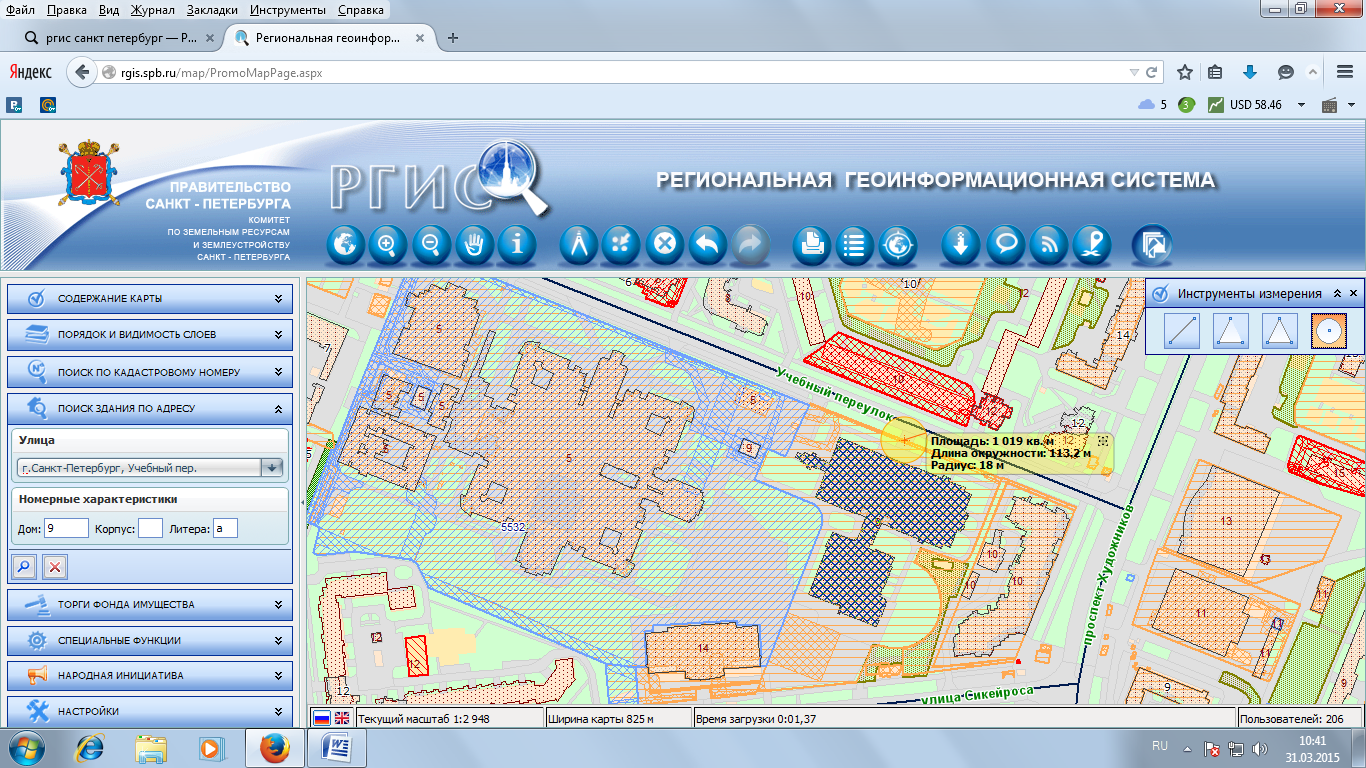 Приложение № 20к Постановлению Местной Администрации муниципального образования Муниципальный округ Сосновское от 28.04.2015 № 01-14-38Схема № 20границ прилегающих территорийГБДОУ детский сад № 101 общеразвивающего вида с приоритетным осуществлением художественно-эстетического развития воспитанников Выборгского района Санкт-Петербургапр. Художников, д.15, корп.4, лит.А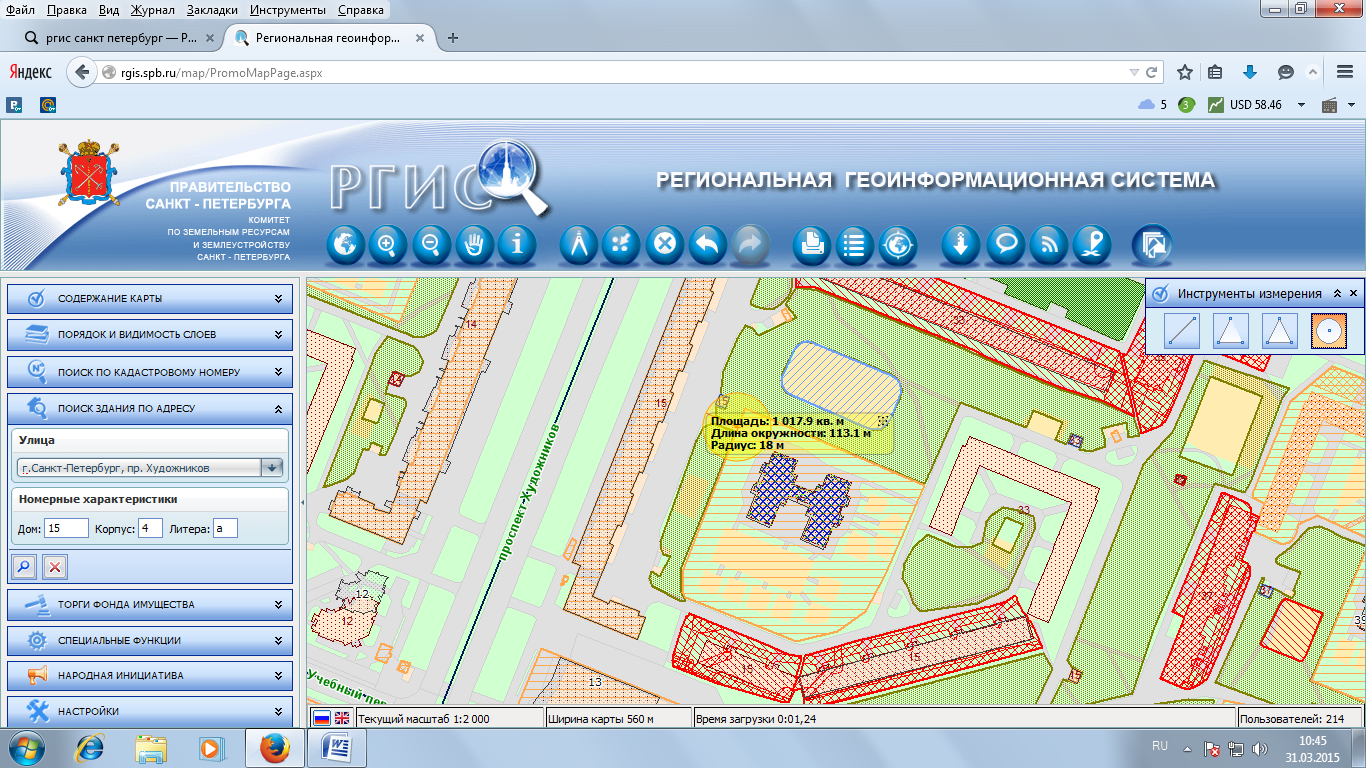 Приложение № 21к Постановлению Местной Администрации муниципального образования Муниципальный округ Сосновское от 28.04.2015 № 01-14-38Схема № 21границ прилегающих территорийГБОУ средняя общеобразовательная школа № 60 Выборгского района Санкт-Петербургапр. Художников, д. 9, корп. 3, лит. А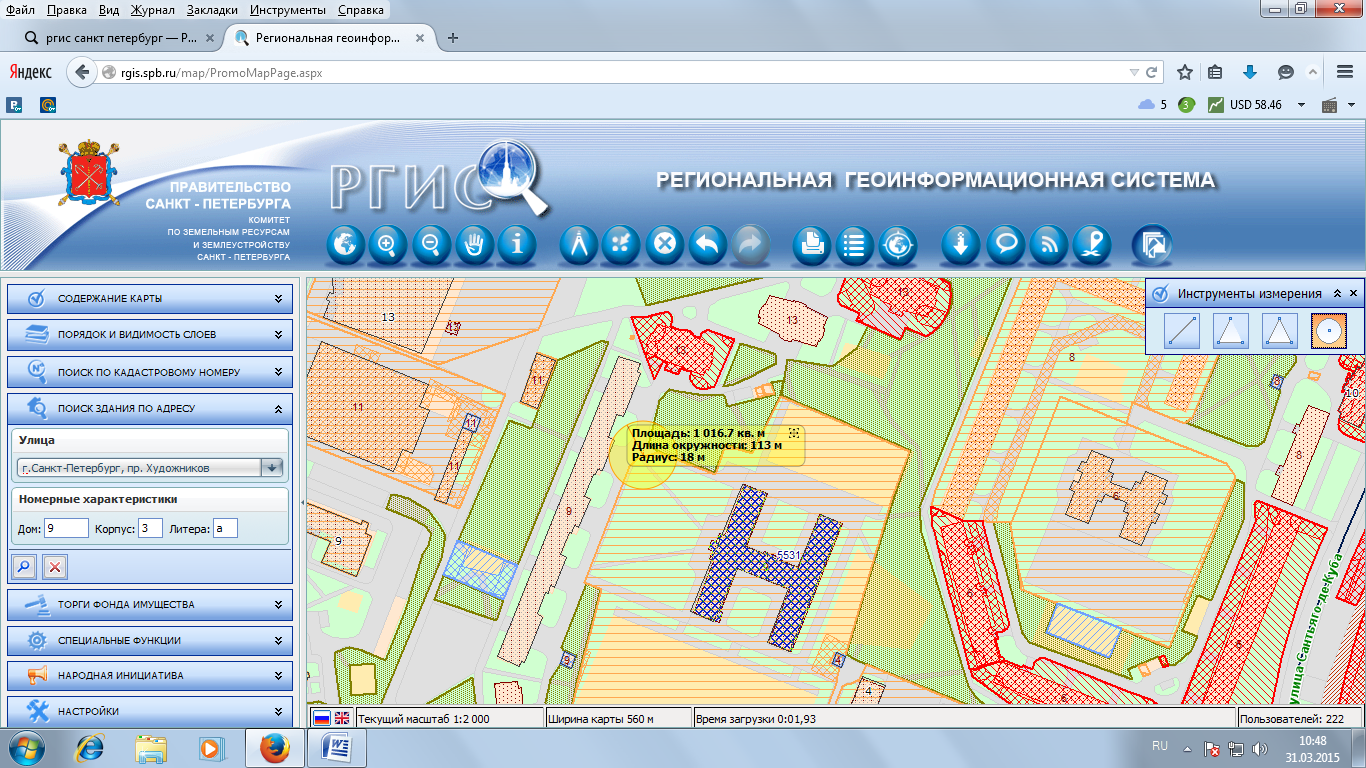 Приложение № 22к Постановлению Местной Администрации муниципального образования Муниципальный округ Сосновское от 28.04.2015 № 01-14-38Схема № 22границ прилегающих территорийГБОУ «Ломоносовская Гимназия» № 73 Выборгского района Санкт-Петербургапр. Энгельса,  д. 115, корп.2, лит.А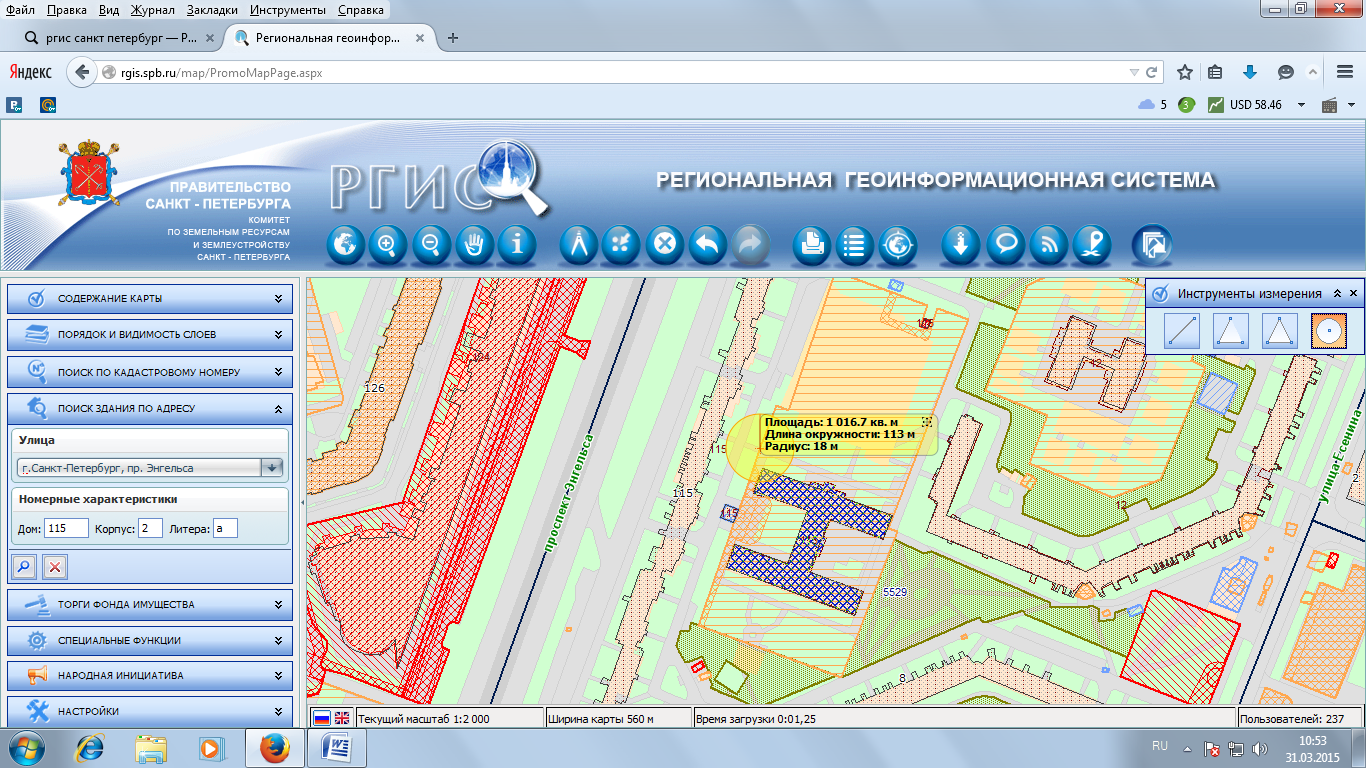 Приложение № 23к Постановлению Местной Администрации муниципального образования Муниципальный округ Сосновское от 28.04.2015 № 01-14-38Схема № 23границ прилегающих территорийСПб ГБУЗ «Детская городская поликлиника №71»пр. Энгельса  д. 117, лит. А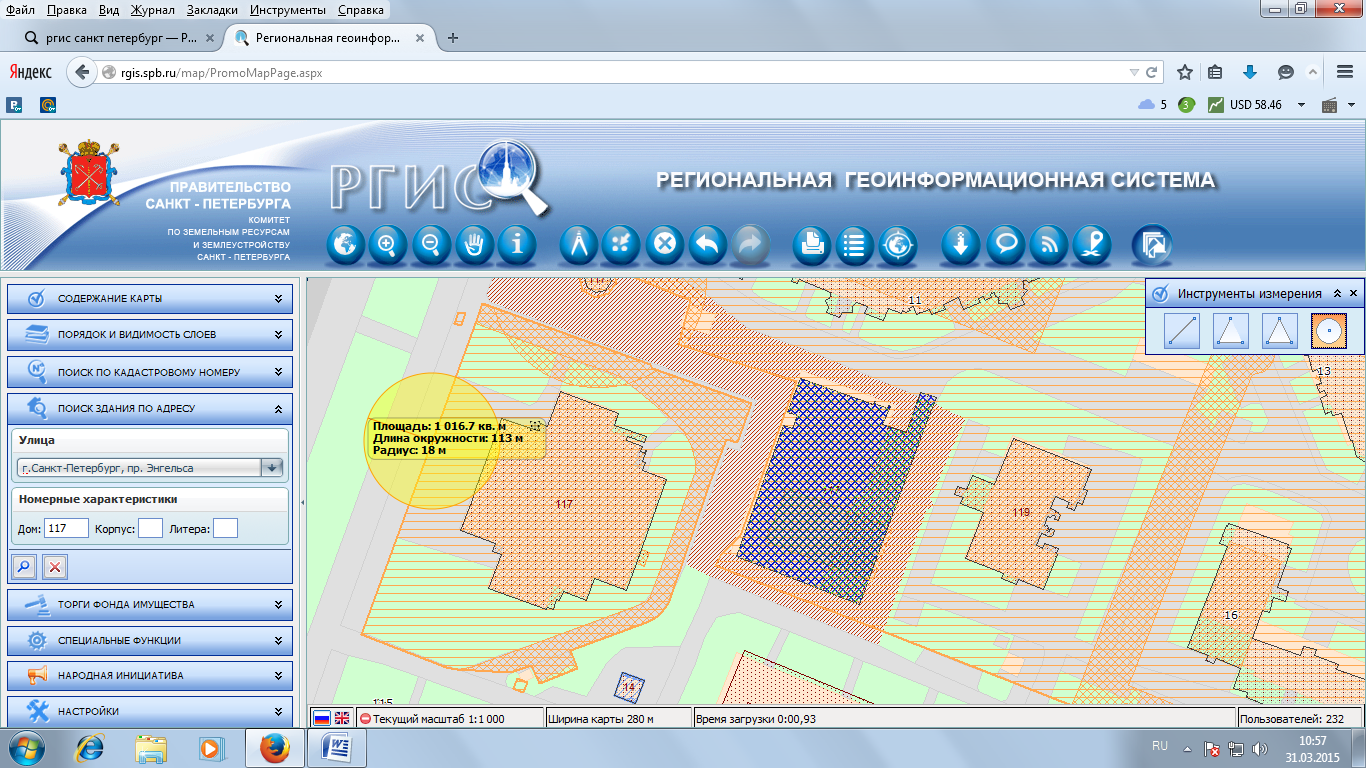 Приложение № 24к Постановлению Местной Администрации муниципального образования Муниципальный округ Сосновское от 28.04.2015 № 01-14-38Схема № 24границ прилегающих территорийСпортивно-стрелковый комплекс  «Олимпиец»ул. Жака Дюкло, д.57, лит. Ж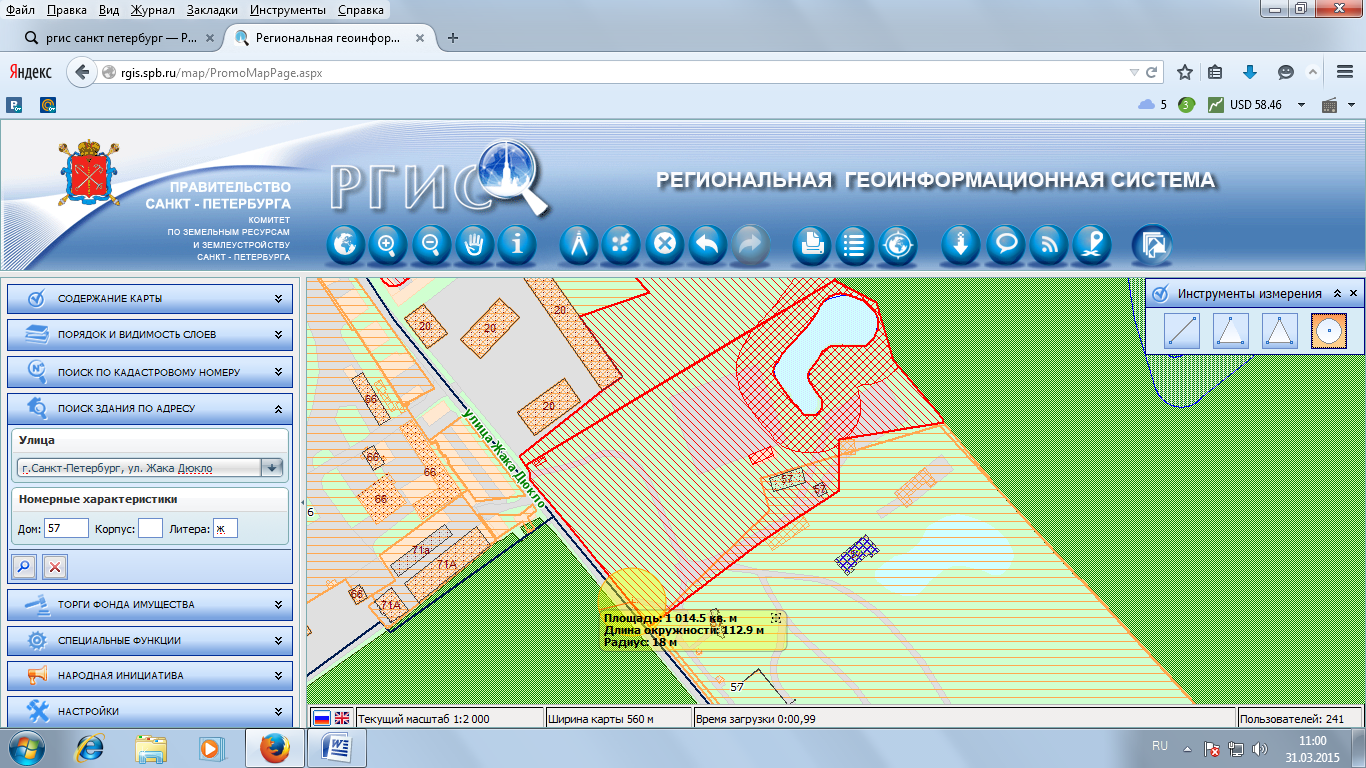 Приложение № 25к Постановлению Местной Администрации муниципального образования Муниципальный округ Сосновское от 28.04.2015 № 01-14-38Схема № 25границ прилегающих территорийКлинический госпиталь ГУВД СПб и Ленинградской областипр. Культуры, д.2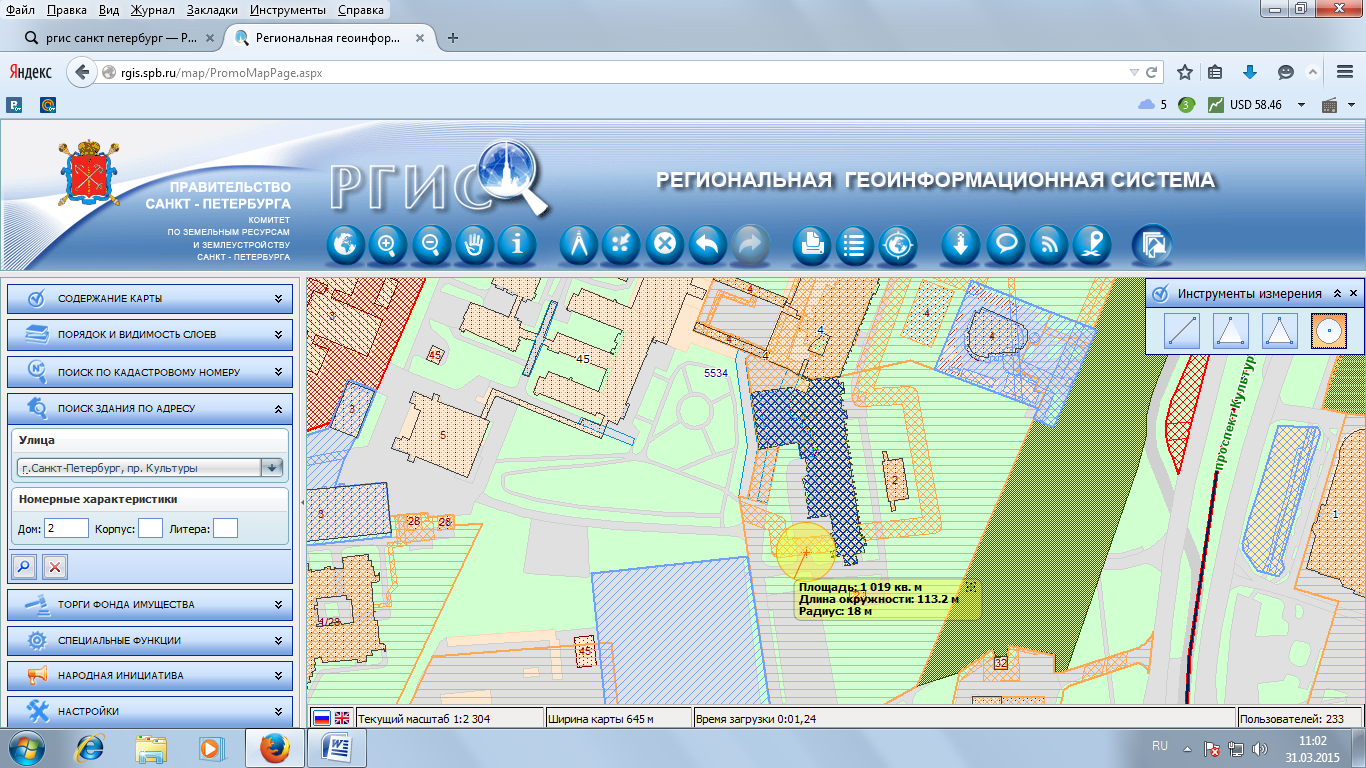 Приложение № 26к Постановлению Местной Администрации муниципального образования Муниципальный округ Сосновское от 28.04.2015 № 01-14-38Схема № 26границ прилегающих территорийКлиническая больница №1 22 им. Соколова пр. Культуры, д.4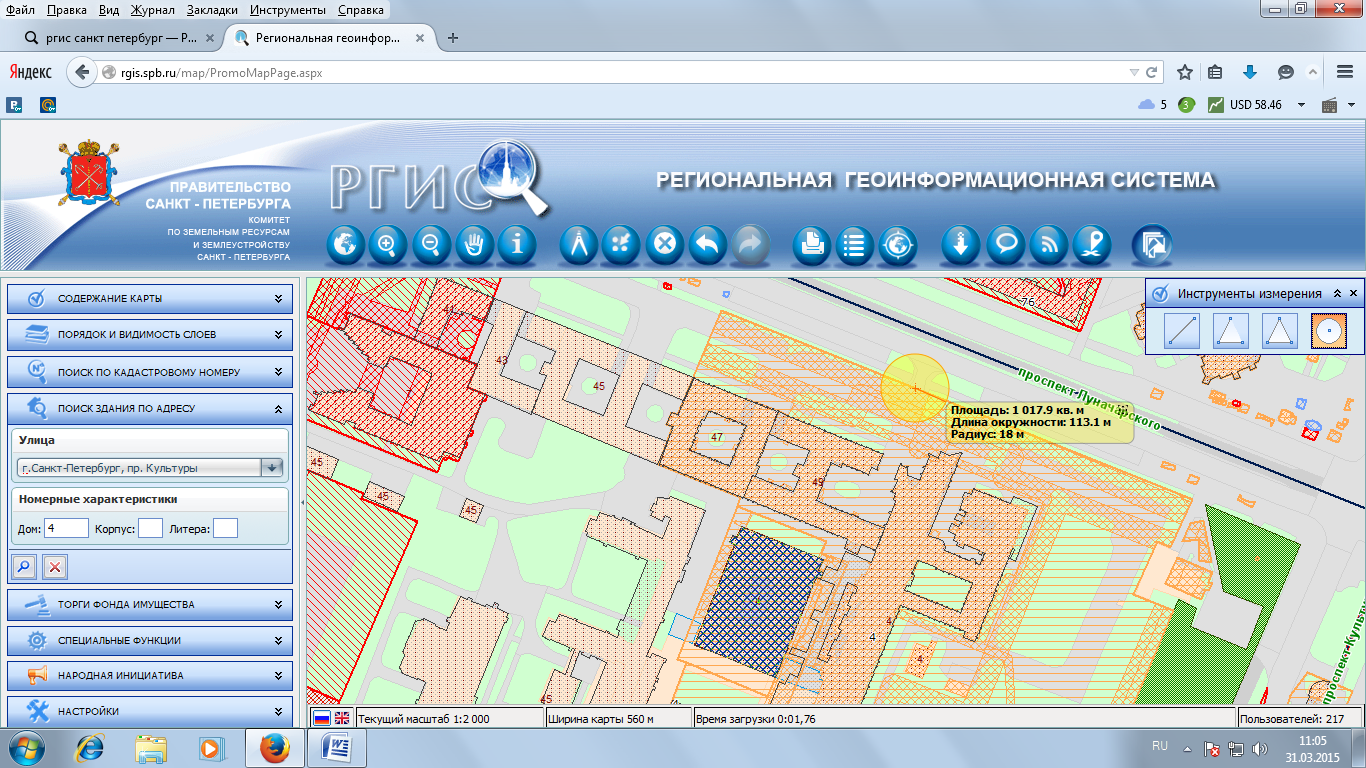 Приложение № 27к Постановлению Местной Администрации муниципального образования Муниципальный округ Сосновское от 28.04.2015 № 01-14-38Схема № 27границ прилегающих территорийГБУЗ Ленинградская областная клиническая больница пр. Луначарского, д.45, к. 2, лит. А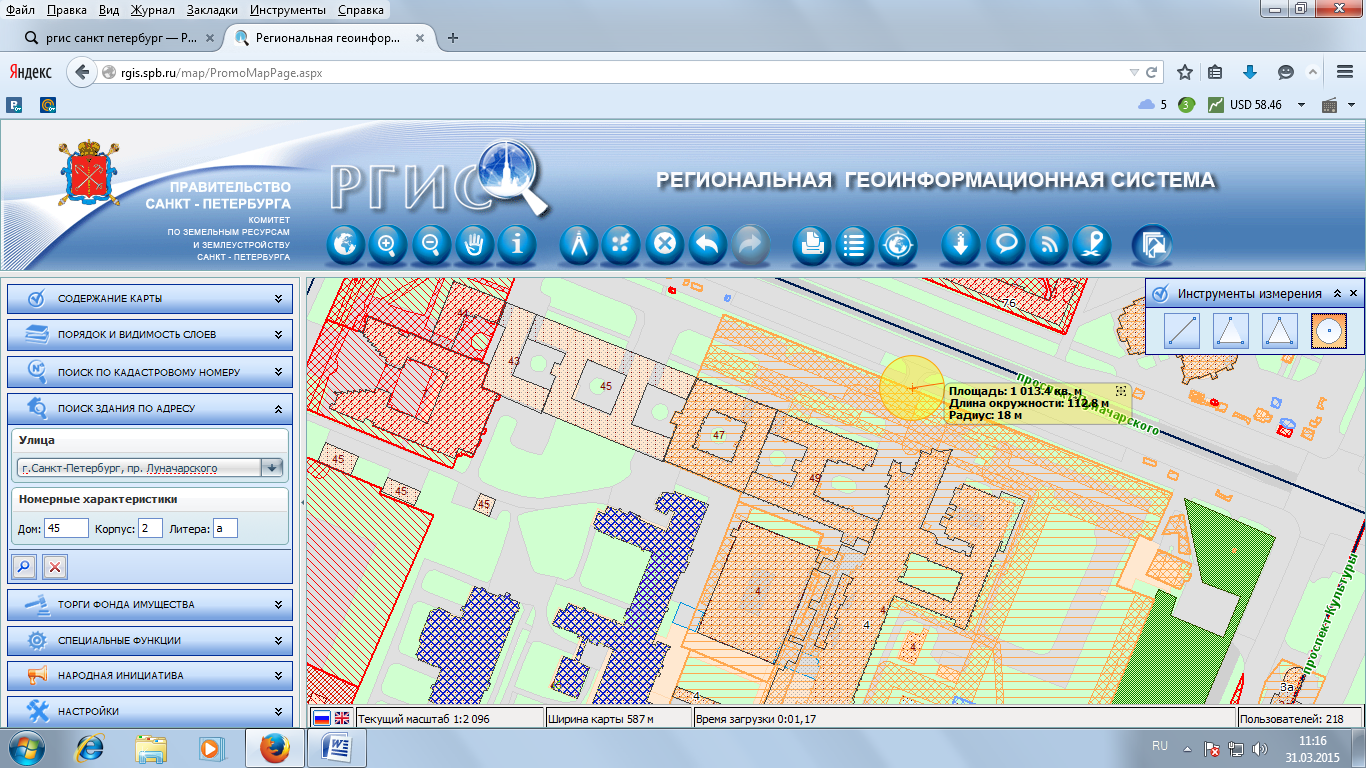 Приложение № 28к Постановлению Местной Администрации муниципального образования Муниципальный округ Сосновское от 28.04.2015 № 01-14-38Схема № 28границ прилегающих территорийСпортивная площадка пр. Луначарского, д. 33, корп.1, лит.А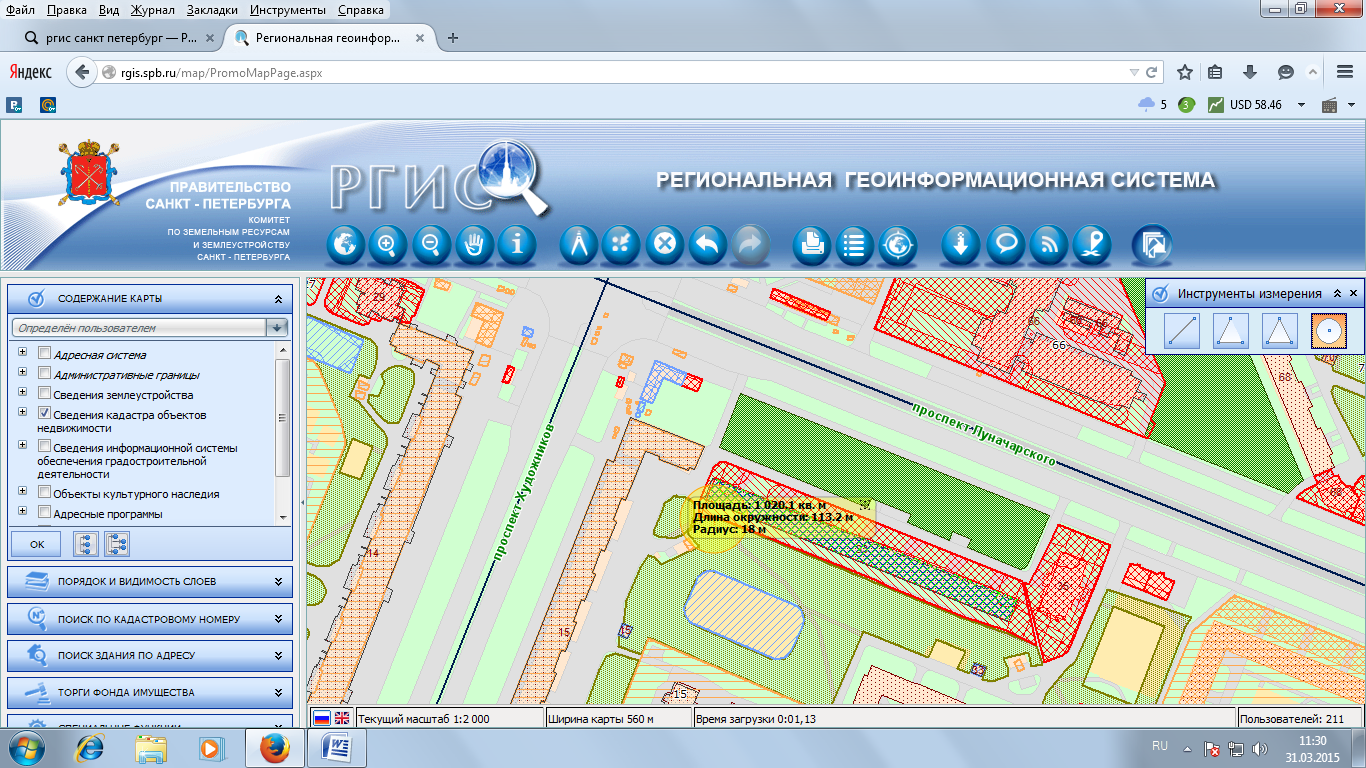 Приложение № 29к Постановлению Местной Администрации муниципального образования Муниципальный округ Сосновское от 28.04.2015 № 01-14-38Схема № 29границ прилегающих территорийСпортивная площадка пр.Северный, д.16 корп.1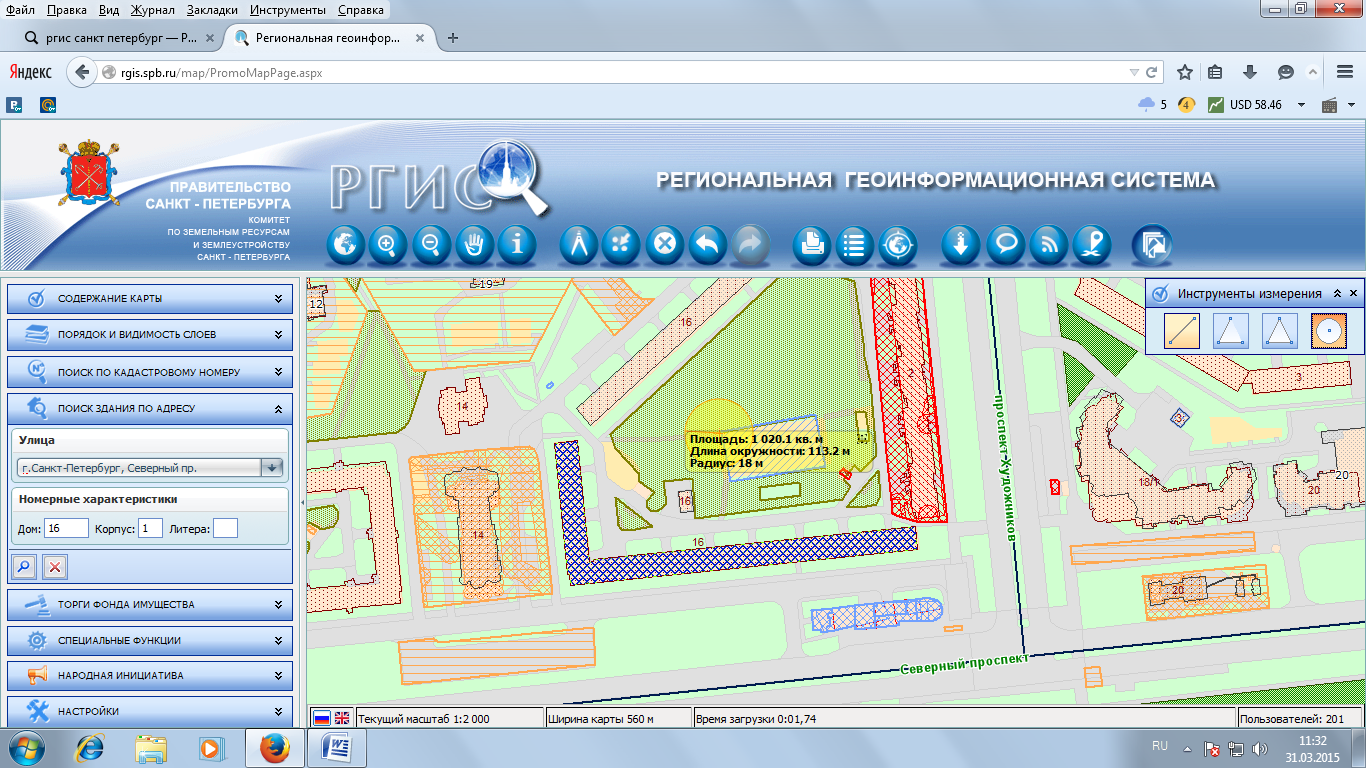 Приложение № 30к Постановлению Местной Администрации муниципального образования Муниципальный округ Сосновское от 28.04.2015 № 01-14-38Схема № 30границ прилегающих территорийСПб ГБУЗ Городская поликлиника № 104  ул.Сикейроса, д.10, лит.А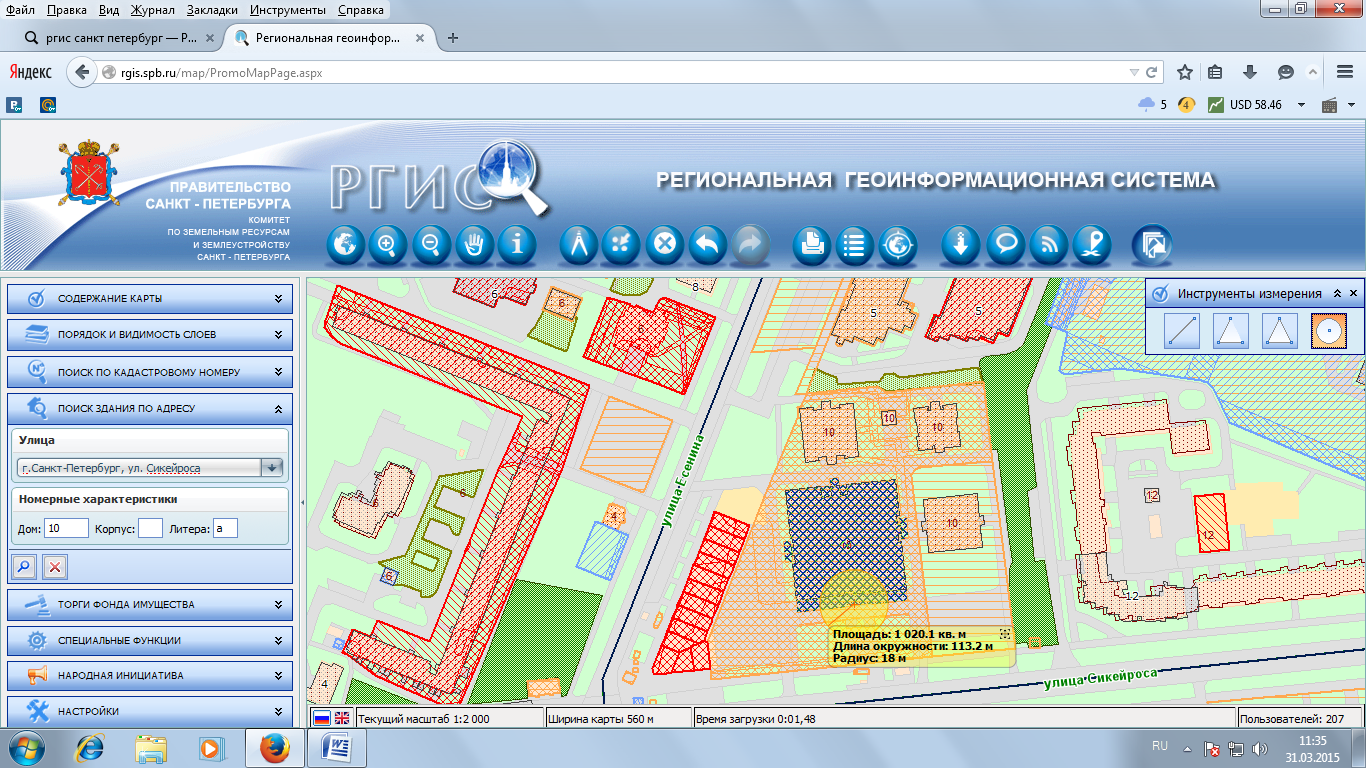 Приложение № 31к Постановлению Местной Администрации муниципального образования Муниципальный округ Сосновское от 28.04.2015 № 01-14-38Схема № 31границ прилегающих территорийСПб ГБУЗ Женская консультация № 22  ул. Сикейроса, д.10, лит.В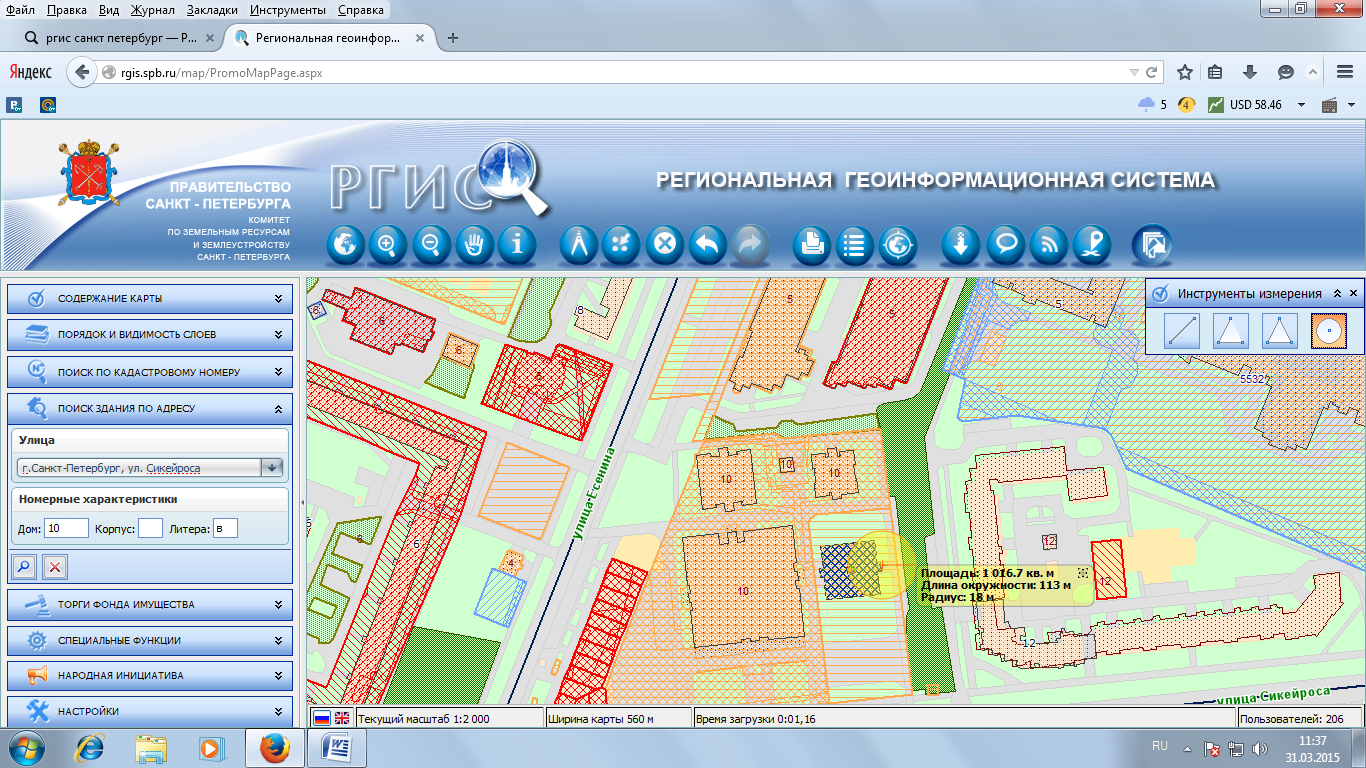 Приложение № 32к Постановлению Местной Администрации муниципального образования Муниципальный округ Сосновское от 28.04.2015 № 01-14-38Схема № 32границ прилегающих территорийСПб ГБУЗ Городской косультативо-диагностический центр №1 ул.Сикейроса, д.10, лит.Д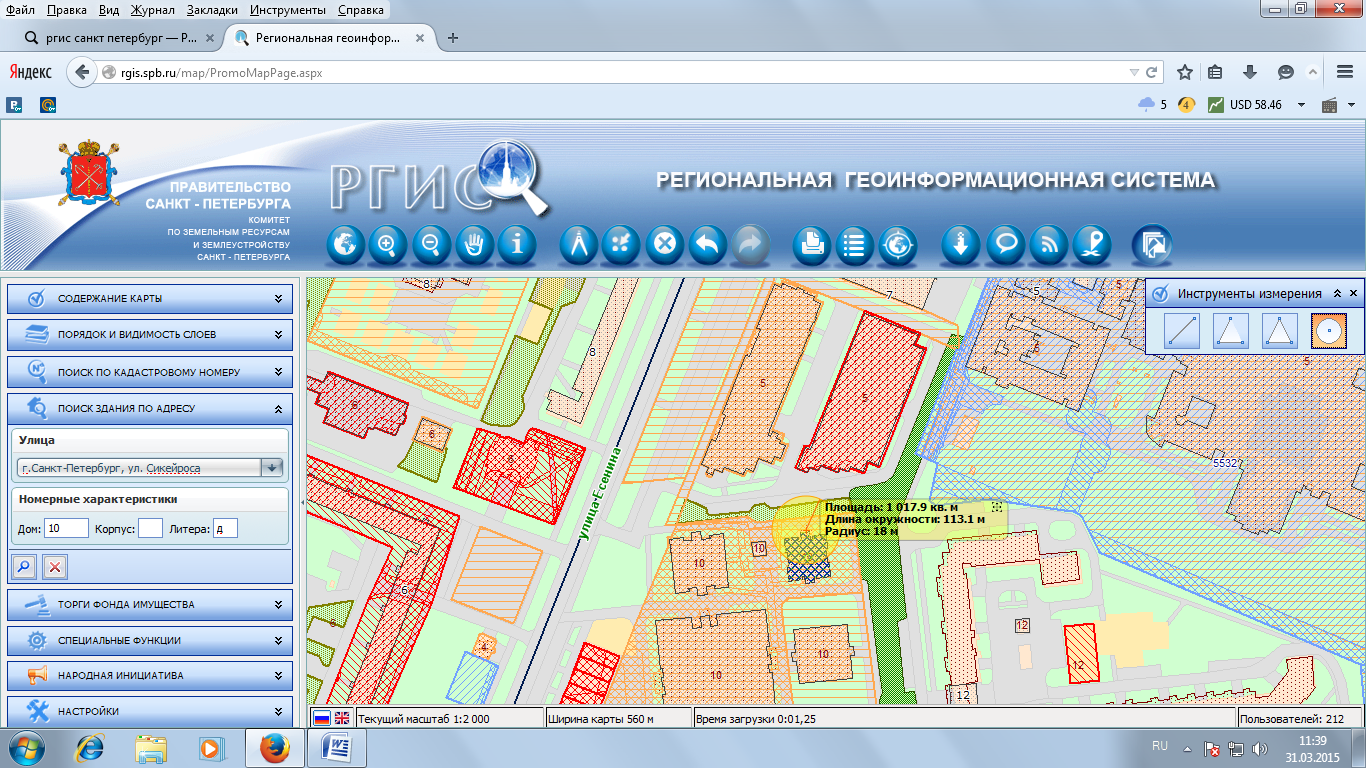 Приложение № 33к Постановлению Местной Администрации муниципального образования Муниципальный округ Сосновское от 28.04.2015 № 01-14-38Схема № 33границ прилегающих территорийООО «Лабстори» пр.Луначарского д.11 корп.3, лит.А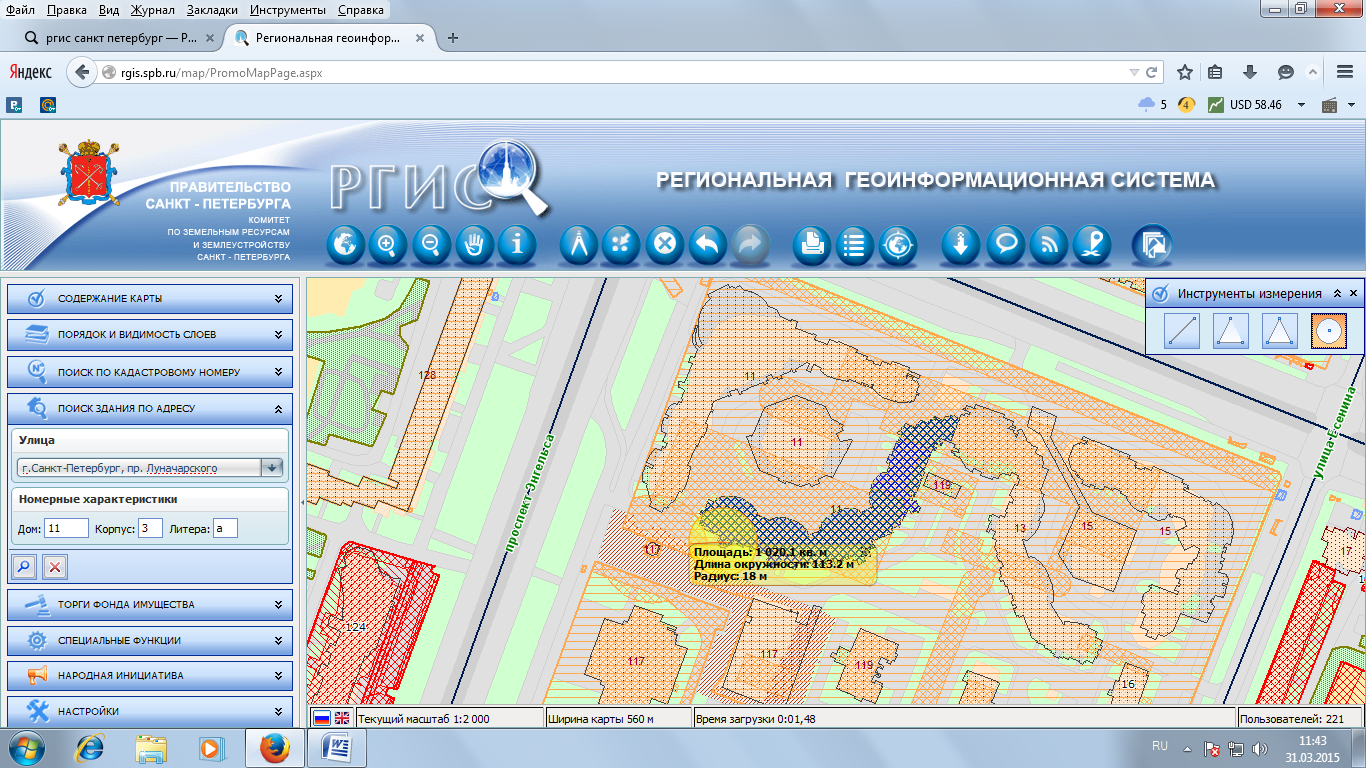 МЕСТНАЯ АДМИНИСТРАЦИЯ МУНИЦИПАЛЬНОГО ОБРАЗОВАНИЯ МУНИЦИПАЛЬНЫЙ ОКРУГ СОСНОВСКОЕСанкт-ПетербургМЕСТНАЯ АДМИНИСТРАЦИЯ МУНИЦИПАЛЬНОГО ОБРАЗОВАНИЯ МУНИЦИПАЛЬНЫЙ ОКРУГ СОСНОВСКОЕСанкт-ПетербургПОСТАНОВЛЕНИЕПОСТАНОВЛЕНИЕ«28» апреля 2015 года                  № 01-14-38